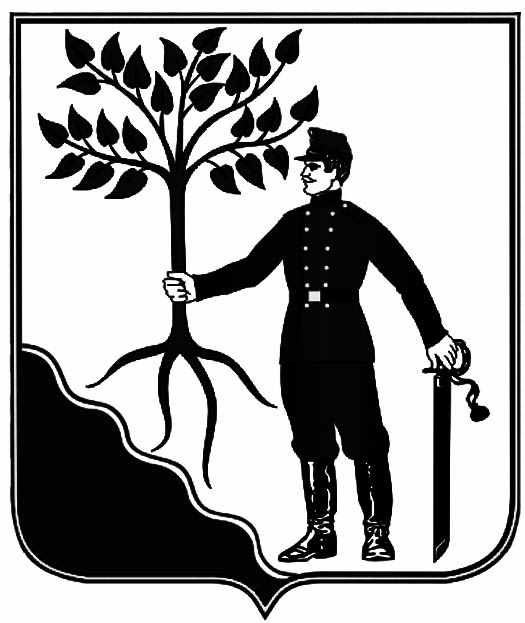 АДМИНИСТРАЦИЯНОВОКУБАНСКОГО ГОРОДСКОГО ПОСЕЛЕНИЯ НОВОКУБАНСКОГО РАЙОНАПОСТАНОВЛЕНИЕОт 19.02.2024 											        № 245НовокубанскО внесении изменений в постановление администрации Новокубанского городского поселения Новокубанского района от 17 февраля 2021 года № 181 «Об утверждении порядка размещения нестационарных торговых объектов на территории Новокубанского городского поселения Новокубанского района»В соответствии с Федеральным законом от 6 октября 2003 года № 131-ФЗ «Об общих принципах организации местного самоуправления в Российской Федерации», Федеральным законом от 28 декабря 2009 года № 381-ФЗ «Об основах государственного регулирования торговой деятельности в Российской Федерации», постановлением главы администрации (губернатора) Краснодарского края от 11 ноября 2014 года № 1249 года «Об утверждении Порядка разработки и утверждения органами местного самоуправления схем размещения нестационарных торговых объектов на территории Краснодарского края» (в редакции от 20 ноября 2023 года № 945), руководствуясь Уставом Новокубанского городского поселения Новокубанского района, учитывая рекомендованную форму договора о размещении нестационарного торгового объекта на земельном участке, находящемся в муниципальной собственности либо государственная собственность на который не разграничена, департамента потребительской сферы и регулирования рынка алкоголя Краснодарского края (письмо от 01.12.2023 № 59-06-09-16124/23 «О направлении информации»), постановляю:1. Внести в постановление администрации Новокубанского городского поселения Новокубанского района от             17 февраля 2021 года № 181 «Об утверждении порядка размещения нестационарных торговых объектов на территории Новокубанского городского поселения Новокубанского района», изложив приложение № 3 к Порядку размещения нестационарных торговых объектов в новой редакции, согласно приложению к настоящему постановлению.2. Контроль за исполнением настоящего постановления возложить на заместителя главы Новокубанского городского поселения Новокубанского района, начальника отдела муниципального контроля А.Е. Ворожко.3. Настоящее постановление вступает в силу со дня его официального опубликования в информационном бюллетене «Вестник Новокубанского городского поселения Новокубанского района» и подлежит размещению на официальном сайте администрации Новокубанского городского поселения Новокубанского района (www.ngpnr.ru).Глава Новокубанского городского поселения Новокубанского района                                                                                                                             П.В. МанаковПриложение к постановлению администрации Новокубанского городского поселения Новокубанского районаот 19 февраля 2024 г.  № 245«Приложение № 3к Порядку размещения нестационарных торговых объектовДОГОВОР №__о предоставлении права на размещение нестационарного торгового объекта, нестационарного объекта по предоставлению услуг на земельном участке, находящемся в муниципальной собственности, либо государственная собственность на которые не разграниченаг. _________									 «___» ___________ 20__ г.Администрация Новокубанского городского поселения Новокубанского района (в дальнейшем - Администрация), в лице главы Новокубанского городского поселения Новокубанского района ____________________________, действующего на основании Устава, с одной стороны, и __________________________, (в дальнейшем - Участник) в лице __________________________________________________________, действующей на основании _____________________________, заключили настоящий Договор о нижеследующем:Предмет Договора1.1. Администрация в соответствии с решением конкурсной комиссии на право заключения договора о предоставлении права на размещение нестационарного торгового объекта, нестационарного объекта по оказанию услуг на земельном участке, находящемся в муниципальной собственности либо государственная собственность на который не разграничена (протокол от «___» ___________ 20___ г. № _____) по итогам конкурса предоставляет Участнику право на размещение нестационарного торгового объекта, нестационарного объекта по оказанию услуг на земельном участке, находящемся в муниципальной собственности либо государственная собственность на который не разграничена, характеристики которого указаны в пункте 1.2 настоящего Договора (далее – Объект), в соответствии с предложением по внешнему виду нестационарного торгового объекта, нестационарного торгового объекта по оказанию услуг эскизом (дизайн-проектом), являющимся приложением 1 к Договору, а Участник обязуется разместить Объект в соответствии с установленными действующим законодательством Российской Федерации требованиями и уплатить плату за его размещение в порядке и сроки, установленные Договором.1.2. Объект имеет следующие характеристики:место размещения Объекта: ___________________________________;площадь земельного участка/Объекта ___________________________;период функционирования Объекта ____________________________;специализация Объекта _______________________________________;тип Объекта _________________________________________________.1.3. Специализация Объекта является существенным условием настоящего Договора. Одностороннее изменение Участником специализации не допускается.1.4. Срок действия настоящего Договора установлен с «___» ________ 20___ г. по «___» ___________ 20__ г.1.5. Срок действия Договора, указанный в пункте 1.4 настоящего Договора, может быть продлен единожды на тот же срок без проведения торгов.2. Права и обязанности Сторон2.1. Администрация имеет право:2.1.1. В одностороннем порядке отказаться от исполнения Договора в случае:1)	нарушения сроков внесения платы за размещение Объекта, установленных Договором;2)	размещения Участником Объекта, не соответствующего характеристикам, указанным в пункте 1.2 Договора, и/или требованиям законодательства Российской Федерации;3)	не размещения Объекта в срок до 30 календарных дней с даты заключения Договора;4)	нарушения требований Правил благоустройства территории Новокубанского городского поселения Новокубанского района, утвержденных в установленном порядке, при размещении и использовании Объекта и/или территории, занятой Объектом и/или необходимой для его размещения и/или использования;5)	однократного неисполнения Участником обязанностей, предусмотренных подпунктами 2.4.7, 2.4.8, 2.4.9, 2.4.10, 2.4.11 Договора;6)	двукратного неисполнения Участником обязанностей, предусмотренных подпунктами 2.4.5, 2.4.12, 2.4.13 Договора.2.1.2. На беспрепятственный доступ на территорию земельного участка и Объекта с целью его осмотра на предмет соблюдения условий Договора и/или требований законодательства Российской Федерации.2.1.3. В случае неисполнения или ненадлежащего исполнения Участником обязанностей, предусмотренных Договором, направлять Участнику письменное предупреждение (предписание) о необходимости устранения выявленных нарушений условий Договора, с указанием срока их устранения.2.1.4. Осуществлять иные права в соответствии с настоящим Договором и законодательством Российской Федерации.2.2. Администрация обязана:2.2.1. Не вмешиваться в хозяйственную деятельность Участника, если она не противоречит условиям Договора и законодательству Российской Федерации.2.2.2. Выполнять иные обязательства, предусмотренные настоящим Договором.2.3. Участник имеет право:2.3.1. С соблюдением требований законодательства Российской Федерации и условий Договора пользоваться частью земельного участка, занятого Объектом, и/или территорией, необходимой для его размещения и/или использования.2.3.2. Осуществлять иные права в соответствии с настоящим Договором и законодательством Российской Федерации.2.4. Участник обязан:2.4.1. Разместить Объект в соответствии с характеристиками, установленными пунктом 1.2 Договора и предложением по внешнему виду нестационарного торгового объекта, нестационарного объекта по оказанию услуг и прилегающей территории (эскизом, дизайн-проектом), являющимся приложением 1 к Договору, и требованиями законодательства Российской Федерации.2.4.2. При размещении Объекта и его эксплуатации соблюдать условия Договора и требования законодательства Российской Федерации, в том числе требования Правил благоустройства территории Новокубанского городского поселения Новокубанского района.2.4.3. При использовании части земельного участка, занятого Объектом, и/или необходимой для его размещения и/или использования, соблюдать условия настоящего Договора и требования действующего законодательства Российской Федерации, в том числе требования Правил благоустройства и санитарного содержания территории Новокубанского городского поселения Новокубанского района.2.4.4. В сроки, установленные Договором, вносить плату за размещение Объекта (без дополнительного выставления Администрацией счетов на оплату). 2.4.5. По требованию Администрации представить копию платежных документов, подтверждающих внесение платы за размещение Объекта. 2.4.6. В случае неисполнения или ненадлежащего исполнения своих обязательств по Договору уплатить Администрации неустойку в порядке, размере и сроки, установленные Договором.2.4.7. Не препятствовать Администрации в осуществлении ею своих прав и обязанностей в соответствии с Договором и законодательством Российской Федерации.2.4.8. Выполнять, согласно требованиям соответствующих служб, условия эксплуатации подземных и надземных коммуникаций, беспрепятственно допускать на используемую часть земельного участка соответствующие службы для производства работ, связанных с их ремонтом, обслуживанием и эксплуатацией, не допускать занятия, в том числе временными сооружениями, коридоров инженерных сетей и коммуникаций, проходящих через используемую часть земельного участка.2.4.9. Не нарушать прав и законных интересов землепользователей смежных земельных участков и иных лиц, в том числе лиц, использующих данный земельный участок.2.4.10. В случаях изменения наименования, юридического адреса, контактных телефонов, а также изменения банковских и иных реквизитов письменно уведомлять об этом Администрацию в течение двухнедельного срока с момента таких изменений.2.4.11. Не допускать изменения характеристик Объекта, установленных пунктом 1.2 Договора.2.4.12. Не производить переуступку прав по Договору либо передачу прав на Объект третьему лицу.2.4.13. Обеспечить выполнение установленных законодательством Российской Федерации торговых, санитарных и противопожарных норм и правил организации работы Объекта и территории, необходимой для его размещения и/или использования.2.4.14. Заключить договор на вывоз твердых коммунальных отходов в соответствии с Федеральным законом от 24 июня 1998 г. № 89-ФЗ «Об отходах производства и потребления», постановлением главы администрации (губернатора) Краснодарского края от 17 марта 2017 г. № 175 «Об утверждении нормативов накопления твердых коммунальных отходов в Краснодарском крае», за исключением НТО со специализациями «фотоуслуги с использованием селфимата», «услуги проката телескопа», «прокат смотрового бинокля».2.4.15. Обеспечить постоянное наличие на Объекте и предъявление по требованию контрольно-надзорных органов следующих документов: копии Договора с приложением; копии трудового договора (в случае привлечения наемного работника); информации для потребителя в соответствии с требованиями законодательства Российской Федерации о защите прав потребителей; информации, подтверждающей источник поступления, качество и безопасность реализуемой продукции; иных документов, размещение и (или) представление которых обязательно в силу законодательства Российской Федерации.2.4.16. В случае прекращения или расторжения Договора в течение 7 (семи) календарных дней с момента его прекращения или расторжения произвести демонтаж и вывоз Объекта, а также привести территорию, которая была занята Объектом и/или являлась необходимой для его размещения и/или использования, в первоначальное состояние с вывозом отходов и благоустройством соответствующей территории.2.4.17. Подключение (технологическое присоединение) Объекта к сетям инженерно-технического обеспечения, равно как и заключение, исполнение                (в том числе оплату предоставляемых услуг) по договорам на снабжение Объекта коммунальными услугами обеспечивается Участником самостоятельно за счет собственных средств.2.4.18. Выполнять иные обязательства, предусмотренные настоящим Договором.3. Плата за размещение Объекта3.1. Размер платы за размещение Объекта составляет __________руб. за период_________________________(срок действия Договора), с НДС/без НДС.3.2. Участник вносит плату за размещение Объекта, период функционирования которого составляет:менее одного года – единоразово в течение 10 (десяти) рабочих дней с даты заключения Договора; свыше одного года – согласно графику платежей, являющемуся приложением к Договору путем перечисления безналичных денежных средств в местный бюджет (бюджет Новокубанского городского поселения Новокубанского района) по следующим реквизитам: Получатель: ________________________________, ИНН ______________; КПП ________________, л/с___________________ р/с____________________, Банк____________________ БИК _____________, ОКТМО _______________, КБК _______________________, назначение платежа: ______________________.3.3. Внесенная Участником платы за размещение Объекта не подлежит возврату в случае не размещения Участником Объекта, а также в случае одностороннего отказа Администрации от исполнения Договора либо его расторжения в установленном порядке.3.4. Размер платы за размещение Объекта в дальнейшем может изменяться Администрацией в одностороннем порядке при инфляции Российского рубля, но не более чем на 5 %. В этом случае, Администрация не менее чем за 30 дней уведомляет Участника об изменении размера платы за размещение Объект. В случае, ели Участник не согласен с размером предложенной платы, Администрация имеет право в одностороннем порядке немедленно расторгнуть договор. 4. Ответственность Сторон4.1. В случае нарушения сроков внесения платы за размещение Объекта, установленных настоящим Договором, Участник уплачивает Администрации неустойку из расчета 0,1% от размера платы за размещение Объекта, установленной настоящим Договором, за каждый календарный день просрочки внесения платы.4.2. В случае нарушения сроков демонтажа и вывоза Объекта, а также приведения части земельного участка, которая была занята Объектом и/или являлась необходимой для его размещения и/или использования, в первоначальное состояние с вывозом отходов и благоустройством соответствующей территории, установленных Договором, Участник уплачивает Администрации неустойку из расчета ________ рублей за каждый календарный день просрочки исполнения указанных обязательств.4.3. В случае неисполнения требований Правил по благоустройству и санитарному содержанию территории Новокубанского городского поселения Новокубанского района при размещении и использовании Объекта и/или части земельного участка, занятого Объектом и/или необходимой для его размещения и/или использования, Участник уплачивает Администрации неустойку из расчета _________________ рублей за каждый факт нарушения, подтвержденный соответствующим постановлением о привлечении Участника к административной ответственности.4.4. Привлечение Участника уполномоченными органами и должностными лицами к административной или иной ответственности в связи с нарушениями Участником действующего законодательства не освобождает Участника от обязанности исполнения своих обязательств по Договору, в том числе обязательств по уплате Администрации неустойки в порядке, размере и сроке, установленном Договором. 4.5. Стороны освобождаются от ответственности за неисполнение обязательств по Договору, если такое неисполнение явилось следствием действия непреодолимой силы: наводнение, землетрясение, оползень и другие стихийные бедствия, а также война. В случае действия вышеуказанных обстоятельств свыше двух месяцев Стороны вправе расторгнуть Договор. Бремя доказывания наступления форс-мажорных обстоятельств ложится на Сторону, которая требует освобождения от ответственности вследствие их наступления.4.5. Договор может быть расторгнут досрочно по обоюдному согласию Сторон при полном отсутствии у Участника задолженности по оплате за размещение Объекта.5. Изменение, расторжение и прекращение Договора5.1. Любые изменения и дополнения к Договору оформляются дополнительным соглашением, которое подписывается обеими Сторонами.5.2. Договор подлежит прекращению по истечении срока его действия, установленного пунктом 1.4 Договора, а также в случае его расторжения. При этом прекращение Договора не является основанием для неисполнения обязательств Сторон, возникших из Договора во время его действия или в связи с его прекращением (расторжением).5.3. Договор подлежит расторжению в случае не устранения Участником в пятидневный срок (при необходимости проведения работ по реконструкции объекта – тридцатидневный срок) нарушений, выявленных при обследовании Объекта и отраженных в акте.5.4. Договор может быть расторгнут по соглашению Сторон, по инициативе Участника, по решению суда или в связи с односторонним отказом Администрации от исполнения Договора по основаниям, установленным подпунктом 2.1.1 Договора.5.5. Настоящий договор подлежит расторжению в случае нарушений законодательства об обороте алкогольной и спиртосодержащей продукции, допущенных Участником. Участник лишается права заключения аналогичного договора в течение трех лет с момента расторжения настоящего Договора. 5.6. Соглашение о расторжении Договора подписывается обеими Сторонами. В этом случае Договор считается прекращенным в срок, установленный соответствующим соглашением о расторжении.5.7. При досрочном расторжении Договора по инициативе Участника, Участник обязан внести денежные средства (неустойку) в размере 10 % от размера платы за размещение Объекта, установленной пунктом 3.1 Договора.5.8. Администрация и Участник вправе требовать расторжения Договора в судебном порядке по основаниям, установленным законодательством Российской Федерации. В этом случае Договор считается прекращенным с момента вступления в законную силу соответствующего решения суда.5.9. Договор считается расторгнутым в случае одностороннего отказа Администрации от исполнения Договора по основаниям, установленным подпунктом 2.1.1 Договора.Решение Администрации об одностороннем отказе от исполнения Договора в течение одного рабочего дня, следующего за датой принятия этого решения, размещается на официальном сайте Администрации в сети «Интернет» и направляется Участнику по почте заказным письмом с уведомлением о вручении по адресу Участника, указанному в Договоре, а также телеграммой либо посредством факсимильной связи, либо по адресу электронной почты, либо с использованием иных средств связи и доставки, обеспечивающих фиксирование данного уведомления и получение Администрацией подтверждения о его вручении Участнику.Выполнение Администрацией требований настоящего пункта считается надлежащим уведомлением Участника об одностороннем отказе от исполнения Договора. Датой такого надлежащего уведомления признается дата получения Администрацией подтверждения о вручении Участнику данного уведомления или дата получения Администрацией информации об отсутствии Участника по его адресу, указанному в Договоре. При невозможности получения подтверждения или информации датой такого надлежащего уведомления признается дата по истечении 30 календарных дней с даты размещения на официальном сайте решения Администрации об одностороннем отказе от исполнения Договора.Решение Администрации об одностороннем отказе от исполнения Договора вступает в силу и Договор считается расторгнутым через 3 календарных дня с даты надлежащего уведомления Администрацией Участника об одностороннем отказе от исполнения настоящего Договора.5.10. Настоящий договор подлежит расторжению в случае нарушений требований и ограничений, установленных законодательством, регулирующим розничную торговлю табачной продукцией, кальянами, устройствами для потребления никотинсодержащей продукции, допущенных Участником. Участник лишается права заключения аналогичного договора в течение трех лет с момента расторжения настоящего Договора.6. Прочие условия6.1. Все споры и разногласия, возникающие между Сторонами по настоящему Договору, разрешаются путем направления соответствующих претензий.Претензии оформляются в письменном виде и подписываются полномочными представителями Сторон. В претензии указываются требования об уплате штрафных санкций, иные требования; обстоятельства, на которых основываются требования, и доказательства, подтверждающие их, со ссылкой на нормы действующего законодательства Российской Федерации, иные сведения, необходимые для урегулирования спора.Ответ на претензию оформляется в письменном виде. В ответе на претензию указываются: при полном или частичном удовлетворении претензии – признанная сумма, срок и способ удовлетворения претензии; при полном или частичном отказе в удовлетворении претензии – мотивы отказа со ссылкой на нормы действующего законодательства Российской Федерации.Все возможные претензии по Договору должны быть рассмотрены Сторонами, и ответы по ним должны быть направлены в течение 10 календарных дней с момента получения такой претензии.6.2. В случае невозможности разрешения разногласий между Сторонами по Договору в порядке, установленном пунктом 6.1 Договора, они подлежат рассмотрению в Арбитражном суде Краснодарского края.6.3. Взаимоотношения Сторон, не урегулированные Договором, регламентируются законодательством Российской Федерации.6.4. Стороны подтверждают и гарантируют, что на день заключения Договора отсутствуют обстоятельства какого-либо рода, которые могут послужить основанием для его расторжения. Каждая из Сторон подтверждает, что она получила все необходимые разрешения для вступления в силу Договора и что лица, подписавшие его, уполномочены на это.6.5. На момент заключения Договора он имеет следующие приложения: эскиз (дизайн-проект) Объекта (приложение 1);график платежей по Договору (приложение 2).7. Юридические адреса, реквизиты и подписи СторонЗаместитель главы Новокубанского городского поселения Новокубанского района, начальник отдела муниципального контроля                                                                                                              А.Е. ВорожкоАДМИНИСТРАЦИЯНОВОКУБАНСКОГО ГОРОДСКОГО ПОСЕЛЕНИЯ НОВОКУБАНСКОГО РАЙОНАПОСТАНОВЛЕНИЕОт 19.02.2024 											        № 242НовокубанскОб утверждении оценочной стоимости посадки, посадочного материала и годового ухода в отношении одной единицы вида зеленых насаждений на территории Новокубанского городского поселения Новокубанского района на 2024 годВ соответствии с Законом Краснодарского края от 23 апреля 2013 года № 2695-КЗ «Об охране зеленых насаждений в Краснодарском крае», Федеральными законами от 06 декабря 2021 года № 390-ФЗ «О федеральном бюджете на 2022 год и на плановый период 2023 и 2024 годов», в целях расчета платы за уничтожение зеленых насаждений, п о с т а н о в л я ю:1. Утвердить оценочную стоимость посадки, посадочного материала и годового ухода в отношении одной единицы вида зеленых насаждений  на территории Новокубанского городского поселения Новокубанского района на 2024 год согласно приложению к настоящему постановлению.2. Контроль за выполнением настоящего постановления оставляю за собой.3. Постановление вступает в силу со дня его официального опубликования в информационном бюллетене «Вестник Новокубанского городского поселения» и подлежит размещению  на официальном сайте администрации Новокубанского городского поселения Новокубанского района в информационно-телекоммуникационной сети «Интернет» (www.ngpnr.ru). Глава Новокубанского городского поселения Новокубанского района                                                                                                                                                  П.В. МанаковПриложение Утверждено постановлением  администрации Новокубанскогогородского поселенияНовокубанского районаот 19.02.2024 года №242Оценочная стоимость
посадки, посадочного материала и годового ухода в отношении одной единицывида зеленых насаждений на территорииНовокубанского городского поселения Новокубанского района на 2024годАДМИНИСТРАЦИЯНОВОКУБАНСКОГО ГОРОДСКОГО ПОСЕЛЕНИЯ НОВОКУБАНСКОГО РАЙОНАПОСТАНОВЛЕНИЕОт 19.02.2024 											        № 243НовокубанскОб утверждении административного регламента предоставления муниципальной услуги «Предоставление в аренду без проведения торгов земельного участка, который находится в государственной или муниципальной собственности, на котором расположен объект незавершенного строительства»В соответствии с Федеральными законами от 27 июля 2010 года № 210-ФЗ «Об организации предоставления государственных и муниципальных услуг», от 29 декабря 2020 года № 479-ФЗ «О внесении изменений в отдельные законодательные акты Российской Федерации», от 06 октября 2003 года № 131-ФЗ «Об общих принципах организации местного самоуправления в Российской Федерации», от 05 декабря 2022 № 509-ФЗ «О внесении изменений в Земельный кодекс Российской Федерации и статью 3.5 Федерального закона «О введении в действие Земельного кодекса Российской Федерации», законом Краснодарского края от 05 ноября 2002 года № 532-КЗ «Об основах регулирования земельных отношений в Краснодарском крае», руководствуясь Уставом Новокубанского городского поселения Новокубанского района, постановлением администрации Новокубанского городского поселения Новокубанского района от  04 марта 2022 года № 211 «Об утверждении Порядка разработки и утверждения административных регламентов предоставления муниципальных услуг», п о с т а н о в л я ю:1. Утвердить административный регламент предоставления муниципальной услуги «Предоставление в аренду без проведения торгов земельного участка, который находится в государственной или муниципальной собственности, на котором расположен объект незавершенного строительства», согласно приложению к настоящему постановлению.	2. Постановление администрации Новокубанского городского поселения Новокубанского района от 21 марта 2017 года № 243 «Об утверждении Административного регламента по предоставлению администрацией Новокубанского городского поселения Новокубанского района муниципальной услуги «Предоставление в аренду без проведения торгов земельного участка, который находится в государственной или муниципальной собственности, на котором расположен объект незавершенного строительства», признать утратившим силу.	3. Контроль за выполнением настоящего постановления возложить на заместителя главы Новокубанского городского поселения Новокубанского района, начальника отдела муниципального контроля А.Е. Ворожко.	4. Постановление вступает в силу со дня его официального опубликования в информационном бюллетене «Вестник Новокубанского городского поселения Новокубанского района» и подлежит размещению на официальном сайте администрации Новокубанского городского поселения Новокубанского района (http://ngpnr.ru).Глава Новокубанского городского поселения  Новокубанского района 						                                             	П.В. МанаковУТВЕРЖДЕНпостановлением администрации Новокубанского городскогопоселения Новокубанского районаот __________2024 года № ______АДМИНИСТРАТИВНЫЙ РЕГЛАМЕНТпредоставления муниципальной услуги «Предоставление в аренду без проведения торгов земельного участка, который находится в государственной или муниципальной собственности, на котором расположен объект незавершенного строительства»1. ОБЩИЕ ПОЛОЖЕНИЯ1.1. Предмет регулирования регламента1.1.1. Предметом регулирования настоящего Административного регламента предоставления муниципальной услуги «Предоставление в аренду без проведения торгов земельного участка, который находится в государственной или муниципальной собственности, на котором расположен объект незавершенного строительства» (далее – Административный регламент) является определение стандарта и порядка предоставления муниципальной услуги.1.1.2. Настоящий Административный регламент разработан в целях повышения качества предоставления муниципальной услуги, доступности  результатов предоставления муниципальной услуги и создания комфортных условий для получателей муниципальной услуги, определяет порядок взаимодействия между должностными лицами администрации Новокубанского городского поселения Новокубанского района с физическими и юридическими лицами при предоставлении муниципальной услуги, с организациями, участвующими в предоставлении муниципальной услуги, с государственными органами, иными органами местного самоуправления, а также определяет порядок осуществления контроля за исполнением Административного регламента и досудебный (внесудебный) порядок обжалования решений и действий (бездействия) органа местного самоуправления и должностных лиц.1.1.3. Настоящий Административный регламент распространяется на правоотношения по предоставлению в аренду без проведения торгов земельного участка, государственная собственность на который не разграничена, расположенного на территории Новокубанского городского поселения Новокубанского района или находящегося в муниципальной собственности Новокубанского городского поселения Новокубанского района, на котором расположен объект незавершенного строительства, однократно сроком до трех лет для завершения строительства этого объекта.1.2. Круг заявителейЗаявителями, имеющими право на получение муниципальной услуги, являются: физические лица, индивидуальные предприниматели и юридические лица:1) собственники объекта незавершенного строительства, право собственности на который приобретено по результатам публичных торгов по продаже этого объекта, изъятого у предыдущего собственника в связи с прекращением действия договора аренды земельного участка, находящегося в государственной или муниципальной собственности;2) собственники объекта незавершенного строительства, за исключением указанного в подпункте 1 настоящего пункта, в случае, если администрация Новокубанского городского поселения Новокубанского района в течение шести месяцев со дня истечения срока действия ранее заключенного договора аренды земельного участка, на котором расположен этот объект, в суд не заявлено требование об изъятии этого объекта путем продажи с публичных торгов либо судом отказано в удовлетворении данного требования или этот объект не был продан с публичных торгов по причине отсутствия лиц, участвовавших в торгах (при условии, что такой земельный участок не предоставлялся для завершения строительства этого объекта ни одному из предыдущих собственников этого объекта);3) собственники объекта незавершенного строительства, право собственности, на который зарегистрировано до 01 марта 2015 года или земельный участок предоставлен до 01 марта 2015 года в аренду (в случае, если ранее такой земельный участок не предоставлялся любому из предыдущих собственников указанного объекта незавершенного строительства в соответствии с пунктом 21 статьи 3 Федерального закона от 25 октября 2001 года № 137-ФЗ «О введении в действие Земельного кодекса Российской Федерации»).С заявлением вправе обратиться представитель заявителя, действующий в силу полномочий, основанных на оформленной в установленном законодательством Российской Федерации порядке доверенности (далее – Представитель).1.3. Требование предоставления заявителю муниципальной услуги в соответствии с вариантом предоставления муниципальной услуги, соответствующим признакам заявителя, определенным в результате анкетирования, проводимого органом, предоставляющим муниципальную услугу, а также результата, за предоставлением которого обратился заявительПредоставление заявителю муниципальной услуги, а также её результата, за предоставлением которого обратился заявитель, должно осуществляться в соответствии с вариантом предоставления муниципальной услуги, соответствующим признакам заявителя, определенным в результате анкетирования.Муниципальная услуга, а также результат муниципальной услуги могут быть предоставлены заявителю при личном обращении заявителя в орган, уполномоченный на предоставление муниципальной услуги, филиалы Государственного автономного учреждения Краснодарского края «Многофункциональный центр предоставления государственных и муниципальных услуг Краснодарского края» (далее – МФЦ), а также в электронном виде посредством Единого и Регионального порталов государственных и муниципальных услуг (далее – ЕПГУ и РПГУ соответственно) с учетом требований заявителя в соответствии с действующим законодательством.2. СТАНДАРТ ПРЕДОСТАВЛЕНИЯ МУНИЦИПАЛЬНОЙ УСЛУГИ2.1. Наименование муниципальной услугиНаименование муниципальной услуги – «Предоставление в аренду без проведения торгов земельного участка, который находится в государственной или муниципальной собственности, на котором расположен объект незавершенного строительства».Получение муниципальной услуги носит заявительный характер и в упреждающем (проактивном) режиме услуга не предоставляется.2.2. Наименование органа, предоставляющегомуниципальную услугуМуниципальная услуга предоставляется администрацией Новокубанского городского поселения Новокубанского района (далее - Администрация).Функции по предоставлению муниципальной услуги в администрации осуществляет отдел имущественных и земельных отношений администрации Новокубанского городского поселения Новокубанского района (далее - Отдел).При предоставлении муниципальной услуги осуществляется межведомственное взаимодействие с:управлением Федеральной службы государственной регистрации, кадастра и картографии по Краснодарскому краю (Межмуниципальный отдел по г. Армавиру, Новокубанскому и Успенскому районам Управления росреестра по Краснодарскому краю);управлением государственной охраны объектов культурного наследия Краснодарского края;управлением роскадастра по Краснодарскому краю;межрайонной ИФНС России № 13 по Краснодарскому краю;администрацией муниципального образования Новокубанский район.иными государственными и муниципальными учреждениями, органами и организациями, в распоряжении которых находится необходимая для оказания муниципальной услуги информация или необходимые документы. Муниципальная услуга может, предоставлятся через МФЦ.Перечень филиалов МФЦ размещен на сайте администрации Новокубанского городского поселения Новокубанского района.При предоставлении муниципальной услуги МФЦ имеет возможность принять решение об отказе в приеме заявления и документов и (или) информации, необходимых для предоставления муниципальной услуги.При предоставлении муниципальной услуги запрещается требовать от заявителя осуществления действий, в том числе согласований, необходимых для получения муниципальной услуги и связанных с обращением в иные государственные органы и организации, за исключением получения услуг, включенных в перечень услуг, которые являются необходимыми и обязательными для предоставления муниципальной услуги, утвержденных решением Совета Новокубанского городского поселения Новокубанского района.2.3. Результат предоставления муниципальной услугиРезультатами предоставление муниципальной услуги является:выдача проекта договора аренды земельного участка;выдача отказа в предоставлении муниципальной услуги.Наименование документа, содержащего решение о предоставлении муниципальной услуги, на основании которого заявителю предоставляется результат муниципальной услуги:постановление администрации Новокубанского городского поселения Новокубанского района «О предоставлении земельного участка в аренду сроком на 3 года»;уведомление администрации об отказе в предоставлении в аренду без проведения торгов земельного участка, на котором расположен объект незавершенного объекта;Состав реквизитов документа, содержащего решение о предоставлении и отказе в предоставлении муниципальной услуги, на основании которого заявителю предоставляется результат муниципальной услуги:номер постановления администрации Новокубанского городского поселения Новокубанского района «О предоставлении земельного участка в аренду сроком на 3 года»;дата постановления администрации Новокубанского городского поселения Новокубанского района «О предоставлении земельного участка в аренду сроком на 3 года»;номер уведомления об отказе в предоставлении в аренду без проведения торгов земельного участка, на котором расположен объект незавершенного объекта;дата уведомления об отказе в предоставлении в аренду без проведения торгов земельного участка, на котором расположен объект незавершенного объекта.Наименование информационной системы, в которой фиксируется факт получения заявителем результата предоставления муниципальной услуги:а) при получении результата предоставления услуги в МФЦ факт получения заявителем результата фиксируется в автоматизированной информационной системе многофункциональных центров;б) при получении результата предоставления услуги в электронном виде факт получения заявителем результата фиксируется на ЕПГУ и РПГУ.Результат предоставления муниципальной услуги выдается заявителю (Представителю) при личном обращении в администрацию, в МФЦ или направляется по почте на бумажном носителе, подписанный уполномоченным должностным лицом (при условии указания соответствующего способа получения результата в заявлении).При обращении за предоставлением муниципальной услуги в электронном виде результат предоставления услуги направляется заявителю в личный кабинет на ЕПГУ или РПГУ в форме электронного документа, подписанного усиленной квалифицированной электронной подписью уполномоченного должностного лица Администрации в машиночитаемой форме.Вместе с результатом предоставления услуги заявителю в личный кабинет на ЕПГУ или РПГУ направляется уведомление о возможности получения результата предоставления услуги на бумажном носителе в администрации или в МФЦ.2.4. Срок предоставления муниципальной услугиМаксимальный срок предоставления муниципальной услуги, который исчисляется со дня регистрации заявления и документов и (или) информации, необходимых для предоставления муниципальной услуги, составляет:не более 30 календарных дней в случае, если заявление и документы и (или) информация, необходимые для предоставления муниципальной услуги, поданы заявителем при личном обращении в администрацию, либо посредством почтового отправления в Администрацию;не более 30 календарных дней в случае, если заявление и документы и (или) информация, необходимые для предоставления муниципальной услуги, поданы заявителем посредством ЕПГУ или РПГУ;не более 30 календарных дней в случае, если заявление и документы и (или) информация, необходимые для предоставления муниципальной услуги, поданы заявителем в МФЦ. В срок не включается 2 календарных дня, необходимых для передачи пакета документов в Администрацию и результатов предоставления муниципальной услуги в МФЦ.2.5. Правовые основания для предоставления муниципальной услугиПеречень нормативных правовых актов с указанием их реквизитов и источников официального опубликования, регулирующих предоставление муниципальной услуги, и информация о порядке досудебного (внесудебного) обжалования решений и действий (бездействия) органов, предоставляющих муниципальные услуги, а также их должностных лиц, муниципальных служащих, работников, размещается на официальном сайте администрации в разделе «Муниципальные услуги» и в соответствующих разделах ЕПГУ и РПГУ.2.6. Исчерпывающий перечень документов, необходимыхдля предоставления муниципальной услуги2.6.1. Перечень документов, обязательных для предоставления заявителем, для обращения за предоставлением услуги:заявление согласно приложению 1, 3 к Регламенту (подается или направляется в администрацию заявителем по его выбору лично или посредством почтовой связи на бумажном носителе либо в форме электронных документов с использованием информационно-телекоммуникационной сети «Интернет» с соблюдением установленных порядка и способов подачи таких заявлений). Образец заполнения заявления приведен в приложении 2, 4 к Регламенту;документ, подтверждающий личность заявителя (представителя заявителя), подающего заявление (с предъявлением оригинала или в виде электронного образа такого документа, если заявление подается или направляется в форме электронного документа. Представления указанного в настоящем подпункте документа не требуется в случае представления заявления посредством отправки через личный кабинет Единого портала или Регионального портала, а также, если заявление подписано усиленной квалифицированной электронной подписью);документ, подтверждающий полномочия представителя заявителя, в случае, если с заявлением обращается представитель заявителя (доверенность в виде электронного образа такого документа, если заявление подается или направляется в форме электронного документа);заверенный перевод на русский язык документов о государственной регистрации юридического лицв в соответствии с законодательством иностранного государства в случае, если заявителем является иностранное юридическое лицо;документы, удостоверяющие (устанавливающие) права заявителя на объект незавершенного строительства, если право на такой объект незавершенного строительства не зарегистрировано в ЕГРН;документы, удостоверяющие (устанавливающие) права заявителя на испрашиваемый земельный участок, если право на такой земельный участок не зарегистрировано в ЕГРН (при наличии соответствующих прав на земельный участок);сообщение заявителя (заявителей), содержащее перечень всех зданий, сооружений, объектов незавершенного строительства, расположенных на испрашиваемом земельном участке, с указанием кадастровых (условных, инвентарных) номеров и адресных ориентиров зданий, сооружений, объектов незавершенного строительства, принадлежащих на соответствующем праве заявителю.2.6.2. Заявление о предоставлении муниципальной услуги должно содержать: 1) фамилия, имя, отчество, место жительства заявителя и реквизиты документа, удостоверяющего личность заявителя (для гражданина);2) наименование и место нахождения заявителя (для юридического лица), а также государственный регистрационный номер записи о государственной регистрации юридического лица в едином государственном реестре юридических лиц, идентификационный номер налогоплательщика, за исключением случаев, если заявителем является иностранное юридическое лицо;3) кадастровый номер испрашиваемого земельного участка;4) основание предоставления земельного участка без проведения торгов из числа предусмотренных пунктом 2 статьи 39.6 Земельного кодекса Российской Федерации;5) вид права, на котором заявитель желает приобрести земельный участок;6) кадастровый номер объекта незавершенного строительства;7) вид разрешенного использования земельного участка;8) почтовый адрес и (или) адрес электронной почты для связи с заявителем;9) перечень прилагаемых к заявлению документов и (или) информации.2.6.3. Перечень документов, которые заявитель вправе предоставить по собственной инициативе, и которые подлежат предоставлению в рамках межведомственного взаимодействия:1) выписка из ЕГРН об объекте недвижимости (об испрашиваемом земельном участке); 2) выписка из ЕГРН об объекте незавершенного строительства, расположенном на испрашиваемом земельном участке);3) выписка из ЕГРЮЛ о юридическом лице, являющемся заявителем;4) выписка из Единого государственного реестра индивидуальных предпринимателей (далее - ЕГРИП) об индивидуальном предпринимателе;5) информация о наличии(отсутствии) сведений об объектах культурного наследия;6) сведения, документы, материалы из государственной информационной системы обеспечения градостроительной деятельности.2.6.4. Непредставление заявителем указанных документов не является основанием для отказа заявителю в предоставлении услуги.2.6.5. Запрещается требовать от заявителя:документы или информацию, или осуществления действий, представление, или осуществление которых не предусмотрено нормативными правовыми актами, регулирующими отношения, возникающие в связи с предоставлением муниципальной услуги;предоставления документов и информации, которые в соответствии с нормативными правовыми актами Российской Федерации, нормативными правовыми актами субъектов Российской Федерации и муниципальными правовыми актами находятся в распоряжении государственных органов, органов местного самоуправления и (или) подведомственных государственным органам и органам местного самоуправления организаций, участвующих в предоставлении муниципальных услуг, за исключением документов, указанных в части 6 статьи 7 Федерального закона от 27 июля 2010 года № 210-ФЗ «Об организации предоставления государственных и муниципальных услуг» (далее – Федеральный закон);при предоставлении муниципальной услуги платы, не предусмотренной нормативными правовыми актами Российской Федерации, нормативными правовыми актами субъектов Российской Федерации, муниципальными правовыми актами;при предоставлении муниципальной услуги документов или информации, отсутствие и (или) недостоверность которых не указывались при первоначальном отказе в приеме документов, необходимых для предоставления муниципальной услуги, либо в предоставлении государственной или муниципальной услуги, за исключением случаев, предусмотренных пунктом 4 части 1 статьи 7 Федерального закона;предоставления на бумажном носителе документов и информации, электронные образы которых ранее были заверены в соответствии с пунктом 7.2 части 1 статьи 16 Федерального закона, за исключением случаев, если нанесение отметок на такие документы, либо их изъятие является необходимым условием предоставления государственной или муниципальной услуги, и иных случаев, установленных федеральными законами.2.6.6. Запрещается отказывать:в приеме документов, предоставление которых предусмотрено нормативными правовыми актами Российской Федерации, нормативными правовыми актами субъектов Российской Федерации, муниципальными правовыми актами для предоставления государственной или муниципальной услуги, у заявителя;в предоставлении муниципальной услуги, если основания отказа не предусмотрены федеральными законами и принятыми в соответствии с ними иными нормативными правовыми актами Российской Федерации, законами и иными нормативными правовыми актами субъектов Российской Федерации, муниципальными правовыми актами;в исправлении допущенных Администрацией, должностным лицом администрации в исправлении допущенных ими опечаток и ошибок в выданных в результате предоставления муниципальной услуги документах либо нарушение установленного срока таких исправлений.2.6.7. В случае направления заявления посредством ЕПГУ либо РПГУ формирование заявления осуществляется посредством заполнения интерактивной формы без необходимости дополнительной подачи заявления в какой-либо иной форме.В случае направления заявления посредством ЕПГУ либо РПГУ формирование заявления осуществляется посредством заполнения интерактивной формы без необходимости дополнительной подачи заявления в какой-либо иной форме.В заявлении также указывается один из следующих способов направления результата предоставления муниципальной услуги:в форме электронного документа в личном кабинете на ЕПГУ либо РПГУ;дополнительно на бумажном носителе в виде распечатанного экземпляра электронного документа в администрации;на бумажном носителе в администрации (указывается в случае, если результат, согласно нормативно правовых актов, выдается исключительно на бумажном или ином носителе);по почте на бумажном носителе, подписанный уполномоченным должностным лицом.В случае направления заявления посредством ЕПГУ или РПГУ сведения из документа, удостоверяющего личность заявителя, Представителя, проверяются при подтверждении учетной записи в Единой системе идентификации и аутентификации (далее – ЕСИА).2.6.8. В случае, если заявление подается Представителем, дополнительно предоставляется документ, подтверждающий полномочия представителя действовать от имени заявителя.В случае если документ, подтверждающий полномочия заявителя выдан юридическим лицом, он должен быть подписан усиленной квалификационной электронной подписью уполномоченного лица, выдавшего документ.В случае если документ, подтверждающий полномочия заявителя выдан индивидуальным предпринимателем, он должен быть подписан усиленной квалификационной электронной подписью индивидуального предпринимателя.В случае если документ, подтверждающий полномочия заявителя выдан нотариусом, он должен быть подписан усиленной квалификационной электронной подписью нотариуса, в иных случаях – подписан простой электронной подписью.2.7. Исчерпывающий перечень оснований для отказа в приеме документов, необходимых для предоставления муниципальной услугиВ приеме документов отказывается при наличии следующих оснований:1) представленные заявителем документы содержат подчистки и исправления текста, не заверенные в порядке, установленном законодательством Российской Федерации;2) документы содержат повреждения, наличие которых не позволяет в полном объеме использовать информацию и сведения;3) документы утратили силу на момент обращения за предоставлением муниципальной услуги;4) неполное заполнение полей в форме заявления, в том числе в интерактивной форме заявления на ЕПГУ либо РПГУ;5) представлен неполный комплект документов, необходимых для предоставления услуги;6) заявление о предоставлении услуги подано в орган местного самоуправления или организацию, в полномочия которых не входит предоставление услуги;7) подача заявления о предоставлении услуги и документов, необходимых для предоставления услуги в электронной форме, с нарушением установленных требований;8) несоблюдение установленных статьи 11 Федерального закона от 06 апреля 2011 года № 63-ФЗ «Об электронной подписи» условий признания действительности усиленной квалифицированной электронной подписи.Отказ в приеме документов, необходимых для предоставления муниципальной услуги, не препятствует повторному обращению заявителя после устранения причины, послужившей основанием для отказа в приеме документов.2.8. Исчерпывающий перечень оснований для приостановления предоставления муниципальной услуги или отказа в предоставлении муниципальной услугиОснований для приостановления предоставления муниципальной услуги законодательством Российской Федерации не предусмотрено.Основаниями для отказа в предоставлении муниципальной услуги являются:1) документ, подтверждающий полномочия представителя заявителя не соответствует по форме и содержанию требованиям законодательства Российской Федерации;2) отсутствие запрашиваемых, в рамках межведомственного взаимодействия, сведений по данным, указанным Заявителем;3) документ содержит противоречие сведений с данными, указанными в заявлении;4) документы не соответствуют по форме или содержанию требованиям законодательства Российской Федерации;5) обращение за предоставлением муниципальной услуги лица, не относящегося к категории заявителей, в соответствии с разделом 1 настоящего Регламента;6) на указанном в заявлении о предоставлении земельного участка земельном участке расположены здание, сооружение, объект незавершенного строительства, принадлежащие гражданам или юридическим лицам, за исключением случаев, если на земельном участке расположены сооружения (в том числе сооружения, строительство которых не завершено), размещение которых допускается на основании сервитута, публичного сервитута, или объекты, размещенные в соответствии со статьей 39.36 настоящего Кодекса, либо с заявлением о предоставлении земельного участка обратился собственник этих здания, сооружения, помещений в них, этого объекта незавершенного строительства, а также случаев, если подано заявление о предоставлении земельного участка и в отношении расположенных на нем здания, сооружения, объекта незавершенного строительства принято решение о сносе самовольной постройки либо решение о сносе самовольной постройки или ее приведении в соответствие с установленными требованиями и в сроки, установленные указанными решениями, не выполнены обязанности, предусмотренные частью 11 статьи 55.32 Градостроительного кодекса Российской Федерации;7) на указанном в заявлении о предоставлении земельного участка земельном участке расположены здание, сооружение, объект незавершенного строительства, находящиеся в государственной или муниципальной собственности, за исключением случаев, если на земельном участке расположены сооружения (в том числе сооружения, строительство которых не завершено), размещение которых допускается на основании сервитута, публичного сервитута, или объекты, размещенные в соответствии со статьей 39.36 настоящего Кодекса, либо с заявлением о предоставлении земельного участка обратился правообладатель этих здания, сооружения, помещений в них, этого объекта незавершенного строительства;8) указанный в заявлении о предоставлении земельного участка земельный участок является изъятым из оборота или ограниченным в обороте и его предоставление не допускается на праве, указанном в заявлении о предоставлении земельного участка;9) указанный в заявлении о предоставлении земельного участка земельный участок является зарезервированным для государственных или муниципальных нужд в случае, если заявитель обратился с заявлением о предоставлении земельного участка в собственность, постоянное (бессрочное) пользование или с заявлением о предоставлении земельного участка в аренду, безвозмездное пользование на срок, превышающий срок действия решения о резервировании земельного участка, за исключением случая предоставления земельного участка для целей резервирования;10) разрешенное использование земельного участка не соответствует целям использования такого земельного участка, указанным в заявлении о предоставлении земельного участка, за исключением случаев размещения линейного объекта в соответствии с утвержденным проектом планировки территории;11)  испрашиваемый земельный участок полностью расположен в границах зоны с особыми условиями использования территории, установленные ограничения использования земельных участков в которой не допускают использования земельного участка в соответствии с целями использования такого земельного участка, указанными в заявлении о предоставлении земельного участка;12) указанный в заявлении о предоставлении земельного участка земельный участок в соответствии с утвержденными документами территориального планирования и (или) документацией по планировке территории предназначен для размещения объектов федерального значения, объектов регионального значения или объектов местного значения и с заявлением о предоставлении земельного участка обратилось лицо, не уполномоченное на строительство этих объектов;13) указанный в заявлении о предоставлении земельного участка земельный участок предназначен для размещения здания, сооружения в соответствии с государственной программой Российской Федерации, государственной программой субъекта Российской Федерации и с заявлением о предоставлении земельного участка обратилось лицо, не уполномоченное на строительство этих здания, сооружения;14) предоставление земельного участка на заявленном виде прав не допускается;15) указанный в заявлении о предоставлении земельного участка земельный участок изъят для государственных или муниципальных нужд и указанная в заявлении цель предоставления такого земельного участка не соответствует целям, для которых такой земельный участок был изъят, за исключением земельных участков, изъятых для государственных или муниципальных нужд в связи с признанием многоквартирного дома, который расположен на таком земельном участке, аварийным и подлежащим сносу или реконструкции;16) границы земельного участка, указанного в заявлении о его предоставлении, подлежат уточнению в соответствии с Федеральным законом «О государственной регистрации недвижимости»; 17) земельный участок ранее предоставлялся для завершения строительства на основании пункта 21 статьи 3 Федерального закона от 25 октября 2001 № 137-ФЗ «О введении в действие Земельного кодекса Российской Федерации» и подпункта 10 пункта 2 статьи 39.6 Земельного кодекса  Российской Федерации; 18) Администрация в течение 6 месяцев со дня истечения срока действия ранее заключенного договора аренды потребовал через суд изъять объект путем продажи с публичных торгов (за исключением случаев, если суд отказал в этом или этот объект не продан в связи с отсутствием участников торгов).2.9. Размер платы, взимаемой с заявителя при предоставлении муниципальной услуги, и способы ее взиманияГосударственная пошлина или иная плата за предоставление муниципальной услуги не взимается. Предоставление муниципальной услуги осуществляется бесплатно.Соответствующая информация размещена на официальном сайте Администрации, ЕПГУ и РПГУ.2.10. Максимальный срок ожидания в очереди при подаче заявителем запроса о предоставлении муниципальной услуги и при получении результата предоставления муниципальной услугиМаксимальный срок ожидания в очереди при подаче заявления о предоставлении муниципальной услуги не превышает 15 минут.Максимальный срок ожидания в очереди при получении результата предоставления муниципальной услуги не превышает 15 минут.2.11. Срок регистрации запроса заявителя о предоставлении муниципальной услугиРегистрация заявления в том числе, направленного в электронной форме, о предоставлении муниципальной услуги осуществляется в день поступления заявления и документов, необходимых для предоставления муниципальной услуги.Заявление регистрируется в журнале входящей корреспонденции, где ему присваивается регистрационный номер и дата регистрации.Регистрация заявления о предоставлении муниципальной услуги и (или) документов (содержащихся в них сведений), поступившего в выходной (нерабочий или праздничный) день, осуществляется в первый за ним рабочий день.В случае наличия оснований для отказа в приеме документов, необходимых для предоставления муниципальной услуги, указанных в подразделе 2.7 раздела 2 настоящего Административного регламента, Администрация не позднее следующего за днем поступления заявления и документов, необходимых для предоставления муниципальной услуги направляет заявителю либо его Представителю решение об отказе в приеме (приложение № 6) документов, необходимых для предоставления муниципальной услуги.2.12. Требования к помещениям, в которых предоставляются муниципальные услугиМеста ожидания граждан, обратившихся за муниципальной услугой, обеспечиваются стульями (банкетками), местом для заполнения бланков, информационными стендами с образцами заполнения и перечнем документов (информации), необходимых для предоставления каждой муниципальной услуги.Места для заполнения заявлений о предоставлении муниципальной услуги оборудуются стульями, столами, обеспечиваются канцелярскими принадлежностями для написания письменных обращений, информационными стендами.Помещения, выделенные для предоставления муниципальной услуги, должны соответствовать санитарно-эпидемиологическим, противопожарным, гигиеническим и другим нормам и правилам. Помещения для приема заявителей (Представителей) размещаются на нижних этажах зданий. В местах предоставления муниципальной услуги предусматривается оборудование доступных мест общественного пользования (туалетов).Помещения, в которых осуществляется предоставление муниципальной услуги, должны отвечать требованиям по обеспечению беспрепятственного доступа инвалидов:условия беспрепятственного доступа к объекту (зданию, помещению), в котором она предоставляется, а также для беспрепятственного пользования транспортом, средствами связи и информации;возможность самостоятельного передвижения по территории, на которой расположены объекты (здания, помещения), в которых предоставляются услуги, а также входа в такие объекты и выхода из них, посадки в транспортное средство и высадки из него, в том числе с использование кресла-коляски;сопровождение инвалидов, имеющих стойкие расстройства функции зрения и самостоятельного передвижения;надлежащее размещение оборудования и носителей информации, необходимых для обеспечения беспрепятственного доступа инвалидов к объектам (зданиям, помещениям), в которых предоставляются услуги, и к услугам с учетом ограничений их жизнедеятельности;дублирование необходимой для инвалидов звуковой и зрительной информаций, а также надписей, знаков и иной текстовой и графической информации знаками, выполненными рельефно-точечным шрифтом Брайля; допуск сурдопереводчика и тифлосурдопереводчика; допуск собаки-проводника на объекты (здания, помещения), в которых предоставляются услуги;оказание инвалидам помощи в преодолении барьеров, мешающих получению ими услуг наравне с другими лицами.На информационных стендах в помещении, предназначенном для приема документов для предоставления муниципальной услуги и официальном сайте Администрации размещается следующая информация:схемы размещения кабинетов должностных лиц, в которых предоставляется муниципальная услуга;выдержки из законодательных и иных нормативных правовых актов, содержащих нормы, регулирующие деятельность по оказанию муниципальной услуги;выдержки из текста Административного регламента с приложениями (полная версия размещена на официальном сайте Администрации);	перечни документов, необходимых для предоставления муниципальной услуги, и требования, предъявляемые к этим документам;образцы оформления документов, необходимых для предоставления муниципальной услуги;месторасположение, график (режим) работы, номера телефонов, адрес официального сайта Администрации и электронной почты органов, в которых заявители могут получить документы, необходимые для муниципальной услуги;основания отказа в предоставлении муниципальной услуги.В случаях, если существующие объекты социальной инфраструктуры невозможно полностью приспособить с учетом потребностей инвалидов, собственники этих объектов до их реконструкции или капитального ремонта должны принимать согласованные с одним из общественных объединений инвалидов, осуществляющих свою деятельность на территории Новокубанского городского поселения Новокубанского района, меры для обеспечения доступа инвалидов к месту предоставления услуги либо, когда это возможно, обеспечить предоставление необходимых услуг по месту жительства инвалида или в дистанционном режиме.На всех парковках общего пользования, в том числе около объектов социальной, инженерной и транспортной инфраструктур (жилых, общественных и производственных зданий, строений и сооружений, включая те, в которых расположены физкультурно-спортивные организации, организации культуры и другие организации), мест отдыха, выделяется не менее 10 процентов мест (но не менее одного места) для бесплатной парковки транспортных средств, управляемых инвалидами I, II групп, и транспортных средств, перевозящих таких инвалидов и (или) детей-инвалидов. На граждан из числа инвалидов III группы распространяются нормы части 9 статьи 15 Федерального закона от 24 ноября 1995 года № 181-ФЗ «О социальной защите инвалидов в Российской Федерации» в порядке, определяемом Правительством Российской Федерации. На указанных транспортных средствах должен быть установлен опознавательный знак «Инвалид» и информация об этих транспортных средствах должна быть внесена в федеральный реестр инвалидов. Места для парковки, указанные в настоящем абзаце, не должны занимать иные транспортные средства, за исключением случаев, предусмотренных правилами дорожного движения.2.13. Показатели доступности и качества муниципальной услугиПоказатели доступности и качества:соблюдение сроков предоставления муниципальной услуги и условий ожидания приема;отсутствие нарушения сроков предоставления муниципальной услуги;доступность по времени и месту приема заявителей;предоставление муниципальной услуги в соответствии с вариантом предоставления муниципальной услуги;возможность установления персональной ответственности должностных лиц за соблюдением требований Административного регламента по каждому действию или административной процедуре при предоставлении муниципальной услуги;ресурсное обеспечение Административного регламента;	удовлетворенность полученным результатом;сокращение количества взаимодействий заявителя с должностными лицами до двух раз: при обращении за предоставлением муниципальной услуги и при получении результата муниципальной услуги;доступность электронных форм документов, необходимых для предоставления муниципальной услуги;возможность направление документов в Администрацию в электронной форме с использованием ЕПГУ и РПГУ;удобство информирования заявителя о ходе предоставления муниципальной услуги, а также результата предоставления муниципальной услуги, в том числе с использованием информационно-телекоммуникационных технологий;доступность инструментов совершения в электронном виде платежей, необходимых для получения муниципальной услуги;предоставление муниципальной услуги через МФЦ, в том числе в полном объеме и по экстерриториальному принципу.обращение заявителя в любой МФЦ по их выбору в пределах территории Краснодарского края независимо от их места жительства или места пребывания (для физических лиц, включая индивидуальных предпринимателей) либо места нахождения (для юридических лиц) в соответствии с действием экстерриториального принципа. Предоставление муниципальной услуги в МФЦ по экстерриториальному принципу осуществляется на основании соглашения о взаимодействии, заключенного МФЦ с Администрацией.2.14. Иные требования к предоставлению муниципальной услуги, в том числе учитывающие особенности предоставления муниципальных услуг в многофункциональных центрах и особенности предоставления муниципальных услуг в электронной формеПри предоставлении муниципальной услуги услуг, которые являются необходимыми и обязательными для предоставления муниципальной услуги, не имеется.Плата за предоставление услуг, которые являются необходимыми и обязательными для предоставления муниципальной услуги, не взимается ввиду их отсутствия.При предоставлении муниципальной услуги используется:автоматизированная информационная система «Единый центр услуг» (далее – АИС «ЕЦУ») для получения документов от заявителя и в рамках межведомственного информационного взаимодействия;автоматизированная информационная система Межрегиональной инспекции Федеральной налоговой службы России по централизованной обработке данных (далее – ИС «Автоматизированная информационная система «ФЦОД» ФНС») –при необходимости;информационная система автоматизированной обработки заявлений на предоставление услуги в электронном виде средствами ФГИС ЕГРН (далее – ИС ИС ППОЗ ЕГРН) – при необходимости.3. СОСТАВ, ПОСЛЕДОВАТЕЛЬНОСТЬ И СРОКИ ВЫПОЛНЕНИЯ АДМИНИСТРАТИВНЫХ ПРОЦЕДУР3.1. Перечень вариантов предоставления муниципальной услугиПри предоставлении муниципальной услуги возможны следующие варианты:3.1.1. Предоставление муниципальной услуги в Администрации.3.1.2. Предоставление муниципальной услуги в МФЦ.3.1.3. Предоставление муниципальной услуги в электронном виде.3.1.4. Исправление допущенных опечаток и ошибок в выданных в результате предоставления муниципальной услуги документах и созданных реестровых записях.3.1.5. Выдача дубликата документа, выданного по результатам предоставления муниципальной услуги, в том числе исчерпывающий перечень оснований для отказа в выдаче такого дубликата.3.1.6. Порядок оставления запроса заявителя без рассмотрения.3.2. Административная процедура профилирования заявителяПри предоставлении муниципальной услуги отдельные категории заявителей, объединенных общими признаками, не выделяются. Предоставление муниципальной услуги для всех заявителей осуществляется в общем порядке.3.3. Описание вариантов предоставления муниципальной услуги3.3.1. Предоставление муниципальной услуги в Администрации	Предоставление муниципальной услуги в Администрации состоит из следующих административных процедур:а) прием заявления и документов и (или) информации, необходимой для предоставления муниципальной услуги;б) получение дополнительных сведений от заявителя;в) межведомственное информационное взаимодействие;г) принятие решения о предоставлении (отказе в предоставлении) муниципальной услуги;д) предоставление результата муниципальной услуги.Результатом предоставления муниципальной услуги является получение заявителем:проекта договора аренды земельного участка;отказа в предоставлении муниципальной услуги.Максимальный срок предоставления муниципальной услуги — не более чем 30 (тридцать) календарных дней.3.3.1.1. Прием запроса и документов и(или) информации, необходимой для предоставлениямуниципальной услугиЗаявление по форме согласно приложению 1, 3 с документами (информацией) в соответствии с пунктом 2.6.1 подраздела 2.6 раздела 2 настоящего Административного регламента подаются заявителем в письменном виде в Администрацию путем личного обращения или почтового отправления.При приеме заявления о предоставлении муниципальной услуги уполномоченное должностное лицо Отдела устанавливает личность заявителя на основании паспорта гражданина Российской Федерации  либо иного документа, удостоверяющего личность, в соответствии с законодательством Российской Федерации или посредством идентификации и аутентификации в органах, предоставляющих муниципальные услуги, МФЦ с использованием информационных технологий, предусмотренных частью 18 статьи 14.1 Федерального закона от 27 июля 2006 года № 149-ФЗ «Об информации, информационных технологиях и о защите информации», а также проверяет соответствие копий представляемых документов (за исключением нотариально заверенных) их оригиналам.От имени заявителя может выступать Представитель указанных лиц, действующий на основании оформленной в установленном порядке доверенности на осуществление действий по получению муниципальной услуги.   При наличии оснований, предусмотренных подразделом 2.7 раздела 2 настоящего Административного регламента лицо, уполномоченное на регистрацию заявления, принимает решение об отказе в приеме заявления и документов. Заявление и документы о предоставлении муниципальной услуги могут быть поданы Заявителем в многофункциональный центр.Возможность приема заявления и документов и (или) информации, необходимых для предоставления муниципальной услуги, по выбору заявителя независимо от его места жительства или места пребывания (для физических лиц, включая индивидуальных предпринимателей) либо места нахождения (для юридических лиц) отсутствует.Принятое уполномоченным должностным лицом заявление с документами подлежит регистрации в день приема.При поступлении заявления с документами почтовым отправлением оно подлежит регистрации в первый рабочий день.Исчерпывающий перечень документов, необходимых для предоставления муниципальной услуги содержится в пункте 2.6.1 подраздела 2.6 раздела 2 настоящего Регламента.Исчерпывающий перечень оснований для отказа в приеме документов, необходимых для предоставления муниципальной услуги содержится в подразделе 2.7 раздела 2 настоящего Регламента.3.3.1.2. Получение дополнительных сведений от заявителяПолучение дополнительных сведений от заявителя не предусмотрено.3.3.1.3. Межведомственное информационное взаимодействиеДолжностное лицо Отдела направляет в федеральный орган исполнительной власти, орган исполнительной власти субъекта Российской Федерации, орган местного самоуправления и иные органы, следующие запросы, необходимые для предоставления муниципальной услуги:Росреестр по Краснодарскому краю (выписка из Единого государственного реестра недвижимости об объекте недвижимости об испрашиваемом земельном участке, об объекте незавершенного строительства, расположенном на испрашиваемом земельном участке);Управление государственной охраны объектов культурного наследия Краснодарского края (предоставление информации о наличии (отсутствии сведений об объектах культурного наследия);межрайонную ИФНС России № 13 по Краснодарскому краю (сведения из ЕГРЮЛ/ЕГРЮЛ);администрация муниципального образования Новокубанский район (о предоставлении сведений, документов, материалов из государственной информационной системы обеспечения градостроительной деятельности, а также о предоставлении документов, удостоверяющих (устанавливающих) права заявителя на испрашиваемый земельный участок);В запросах указывается:наименование органа, в который направляется запрос;направляемые в запросе сведения;запрашиваемые в запросе сведения с указанием их цели использования;основание для информационного запроса, срок его направления;срок, в течение которого результат запроса должен поступить в орган, предоставляющий муниципальную услугу.Отдел организует между входящими в состав администрации структурными подразделениями обмен сведениями, необходимыми для предоставления муниципальной услуги и находящимися в распоряжении Отдела, в том числе в электронной форме.3.3.1.4. Приостановление предоставления муниципальной услугиОснования для приостановления муниципальной услуги законодательством Российской Федерации не предусмотрены.3.3.1.5. Принятие решения о предоставлении (об отказе в предоставлении) муниципальной услугиКритерием принятия решения о предоставлении (отказе в предоставлении) муниципальной услуги является соответствие документов, предусмотренных подразделом 2.6 раздела 2 настоящего Административного регламента.Срок принятия решения о предоставлении (об отказе в предоставлении) муниципальной услуги, исчисляемы с даты получениядолжностным лицом Отдела всех сведений, необходимых для принятия решения не должен превышать 8 (восемь) календарных дней.Исчерпывающий перечень оснований для отказа в предоставлении муниципальной услуги содержится в подразделе 2.8 раздела 2 настоящего Административного регламента.3.3.1.6. Предоставление результата муниципальной услугиРезультат муниципальной услуги может быть предоставлен по выбору заявителя, выраженном в заявлении:при личном обращении в Отдел;почтовым отправлением.Срок предоставления заявителю результата муниципальной услуги составляет 3 (три) дня со дня принятия решения о предоставлении муниципальной услуги.Предоставление заявителю результата муниципальной услуги по выбору заявителя независимо от его места жительства или места пребывания (для физических лиц, включая индивидуальных предпринимателей) либо места нахождения (для юридических лиц) может осуществляться почтовым отправлением.3.3.2. Предоставление муниципальной услуги в МФЦПредоставление муниципальной услуги в МФЦ состоит из следующих административных процедур:а) прием заявления и документов и (или) информации, необходимой для предоставления муниципальной услуги;б) предоставление результата муниципальной услуги;Результатом предоставления муниципальной услуги является получение заявителем:проекта договора аренды земельного участка;отказа в предоставлении муниципальной услуги.Максимальный срок предоставления муниципальной услуги — 30 (тридцать) календарных дней и дополнительно 2 дня для направления заявления с документами в Администрацию и направления результата предоставления муниципальной услуги в МФЦ.3.3.2.1. Прием запроса и документов и(или) информации, необходимой для предоставлениямуниципальной услугиЗаявление по форме согласно приложению 1, 3 с документами (информацией) в соответствии с пунктом 2.6.1 подраздела 2.6 раздела 2 настоящего Административного регламента подаются заявителем в письменном виде в МФЦ путем личного обращения.При приеме заявления о предоставлении муниципальной услуги уполномоченное должностное лицо МФЦ устанавливает личность заявителя на основании паспорта гражданина Российской Федерации либо иного документа, удостоверяющего личность, в соответствии с законодательством Российской Федерации или посредством идентификации и аутентификации в органах, предоставляющих муниципальные услуги, многофункциональных центрах с использованием информационных технологий, предусмотренных частью 18 статьи 14.1 Федерального закона от 27 июля 2006 года № 149-ФЗ «Об информации, информационных технологиях и о защите информации», а также проверяет соответствие копий представляемых документов (за исключением нотариально заверенных) их оригиналам.От имени заявителя может выступать Представитель указанных лиц, действующий на основании оформленной в установленном порядке доверенности на осуществление действий по получению муниципальной услуги.При наличии оснований, предусмотренных подразделом 2.7 раздела 2 настоящего Административного регламента лицо, уполномоченное на регистрацию заявления, принимает решение об отказе в приеме заявления и документов. Заявитель (Представитель) помимо прав, предусмотренных федеральным законодательством и законодательством Краснодарского края, независимо от его места жительства или места пребывания (для физических лиц, включая индивидуальных предпринимателей) либо места нахождения (для юридических лиц) имеет право на обращение в любой по его выбору многофункциональный центр в пределах территории Краснодарского края для предоставления ему государственных и муниципальных услуг по экстерриториальному принципу.Принятый уполномоченным должностным лицом МФЦ заявление с документами подлежит регистрации в день приема.Исчерпывающий перечень документов, необходимых для предоставления муниципальной услуги в МФЦ содержится в пункте 2.6.1 подраздела 2.6 раздела 2 настоящего Регламента.Исчерпывающий перечень оснований для отказа в приеме документов, необходимых для предоставления муниципальной услуги в МФЦ содержится в подразделе 2.7 раздела 2 настоящего Регламента3.3.2.2. Предоставление результата муниципальной услугиРезультат муниципальной услуги может быть предоставлен по выбору заявителя, выраженном в заявлении:при личном обращении в МФЦ;почтовым отправлением.Срок предоставления заявителю результата муниципальной услуги составляет 3 (три) дня и дополнительно 1 день для получения результата муниципальной услуги от Администрации.Срок предоставления заявителю результата муниципальной услуги исчисляется со дня принятия решения о предоставлении муниципальной услуги.По выбору заявителя МФЦ предоставляет результаты муниципальной услуги по экстерриториальному принципу в пределах Краснодарского края независимо от места жительства или места пребывания (для физических лиц, включая индивидуальных предпринимателей) либо места нахождения (для юридических лиц) в соответствии с действием экстерриториального принципа.Исчерпывающий перечень оснований для отказа в предоставлении муниципальной услуги МФЦ содержится в подразделе 2.8 раздела 2 настоящего Регламента.3.3.3. Предоставление муниципальной услугив электронном видеПредоставление муниципальной услуги в электронном виде состоит из следующих административных процедур:а) формирование заявления о предоставлении муниципальной услуги;б) прием заявления и документов и (или) информации, необходимой для предоставления муниципальной услуги;в) получение сведений о ходе рассмотрения заявления;г) предоставление результата муниципальной услуги.Результатом предоставления муниципальной услуги является получение заявителем:проекта договора аренды земельного участка;отказа в предоставлении муниципальной услуги.Максимальный срок предоставления муниципальной услуги — не более 30 (тридцати) календарных дней.3.3.3.1. Формирование запроса о предоставлениимуниципальной услугиФормирование заявления осуществляется посредством заполнения электронной формы на ЕПГУ или РПГУ без необходимости дополнительной подачи заявления в какой-либо иной форме.На ЕПГУ и РПГУ размещаются образцы заполнения электронной формы заявления.Форматно-логическая проверка сформированного заявления осуществляется автоматически после заполнения заявителем каждого из полей электронной формы заявления. При выявлении некорректно заполненного поля электронной формы заявления заявитель уведомляется о характере выявленной ошибки и порядке ее устранения посредством информационного сообщения непосредственно в электронной форме заявления.3.3.3.2. Прием запроса и документов и (или) информации, необходимой для предоставления муниципальной услугиПри  формировании  заявления о предоставлении муниципальной услуги через ЕПГУ или РПГУ установление личности заявителя осуществляется автоматически через  подтвержденную учетную запись.Возможность подачи заявления представителем заявителя отсутствует в виду особенностей работы ЕПГУ или РПГУ.При успешной отправке заявления с документами, предусмотренными пунктом 2.6.1 подраздела 2.6 раздела 2 настоящего Административного регламента, заявлению присваивается уникальный номер, по которому в личном кабинете заявителя посредством ЕПГУ и РПГУ заявителю будет представлена информация о ходе рассмотрения указанного заявления.Исчерпывающий перечень документов, необходимых для предоставления  муниципальной услуги в электронном виде содержится в пункте 2.6.1 подраздела 2.6 раздела 2 настоящего Регламента.Исчерпывающий перечень оснований для отказа в приеме документов, необходимых для предоставления муниципальной услуги в электронном виде содержится в подразделе 2.7 раздела 2 настоящего Регламента.3.3.3.3. Получение сведений о ходе рассмотрения запросаПри предоставлении муниципальной услуги в электронной форме посредством ЕПГУ и РПГУ заявителю направляется уведомление о приеме и регистрации заявления и иных документов, необходимых для предоставления услуги, содержащее сведения о факте приема заявления и документов, необходимых для предоставления услуги, и начале процедуры предоставления услуги, а также сведения о дате и времени окончания предоставления услуги либо мотивированный отказ в приеме заявления и иных документов, необходимых для предоставления услуги.3.3.3.4. Предоставление результата муниципальной услугиРезультат предоставления муниципальной услуги заявитель по его выбору вправе получить в форме электронного документа, подписанного усиленной квалифицированной электронной подписью (в случае подачи заявителем заявления и документов в форме электронного документа через ЕПГУ и РПГУ) и дополнительно по желанию заявителя на бумажном носителе, в виде решения о предоставлении муниципальной услуги или отказа в предоставлении муниципальной услуги.Для получения результата предоставления муниципальной услуги на бумажном носителе заявитель имеет право обратиться непосредственно в Администрацию.Исчерпывающий перечень оснований для отказа в предоставлении муниципальной услуги в электронном виде содержится в подразделе 2.8 раздела 2 настоящего Регламента.3.4. Исправление допущенных опечаток иошибок в документах, выданных по результатам  предоставления муниципальной услугиИсправление допущенных опечаток и ошибок в документах, выданных по результатам предоставления муниципальной услуги, осуществляется Администрацией на основании заявления лица, получившего муниципальную услугу, или его Представителя по доверенности согласно приложению № 8 к Административному регламенту. В случае выявления допущенных опечаток и (или) ошибок в выданных в результате предоставления муниципальной услуги документах  должностное лицо Отдела, ответственное за предоставление муниципальной услуги, осуществляет исправление и замену указанных документов либо в случае отсутствия опечаток и (или) ошибок в  выданных  в результате предоставления муниципальной услуги, должностное лицо Отдела, ответственное за предоставление муниципальной услуги, письменно сообщает заявителю об отсутствии таких опечаток и (или) ошибок.Срок исправления и замена указанных документов  или направление заявителю письменного сообщения об отсутствии в выданных в результате предоставления муниципальной услуги документах и опечаток и (или) ошибок не должен превышать 5 рабочих дней с момента регистрации соответствующего заявления.Результатом административной процедуры является выдача (направление) заявителю исправленного взамен ранее выданного документа, являющегося результатом предоставления муниципальной услуги или сообщение об отсутствии таких опечаток и (или) ошибок.3.5. Выдача дубликата документа, выданного по результатам предоставления муниципальной услуги, в том числе исчерпывающий перечень оснований для отказа в выдаче такого дубликатаПредусматривается возможность предоставления заявителю дубликата ранее выданного решения о предоставлении муниципальной услуги или отказа в предоставлении муниципальной услуги.В случае порчи или утраты результата предоставления муниципальной услуги, заявитель может обратиться в Администрацию с заявлением о предоставлении дубликата согласно приложению № 7 к Административному регламенту.Должностное лицо Администрации, ответственное за выдачу (направление) заявителю результата предоставления муниципальной услуги, оформляет в соответствии с требованиями законодательства дубликат.Срок выдачи дубликата не более 10 рабочих дней со дня поступления заявления на получение дубликата.Результатом административной процедуры является выдача заявителю дубликата документа, выданного по результатам предоставления муниципальной услуги, либо отказа в выдаче такого дубликата, оформленный в виде сообщения.Выдача дубликата осуществляется в порядке, предусмотренном для выдачи результата предоставления услуги.Исчерпывающий перечень оснований для отказа в выдаче дубликата документа, выданного по результатам предоставления муниципальной услуги, установлен подразделом 2.8 раздела 2 настоящего регламента.3.6. Порядок оставления запроса заявителя без рассмотренияЗаявление о предоставлении муниципальной услуги остается без рассмотрения при наличии следующих оснований:подача заявителем до истечения срока предоставления муниципальной услуги заявления об оставлении без рассмотрения заявления о предоставлении муниципальной услуги.При выявлении оснований для оставления заявления без рассмотрения Администрация  направляет заявителю уведомление об оставлении заявления без рассмотрения и возвращает представленные заявителем документы.Оставление заявления заявителя без рассмотрения не препятствует повторному обращению заявителя за этой же муниципальной услугой.4. ФОРМА КОНТРОЛЯ ЗА ИСПОЛНЕНИЕМ АДМИНИСТРАТИВНОГО РЕГЛАМЕНТА4.1. Порядок осуществления текущего контроля за соблюдением и исполнением ответственными должностными лицамиположений регламента и иных нормативных правовых актов, устанавливающих требования к предоставлению муниципальной услуги, а также принятием ими решенийТекущий контроль и координация последовательности действий, определенных административными процедурами (действиями) по предоставлению муниципальной услуги должностными лицами Администрации, осуществляется постоянно непосредственно должностным лицом Администрации, путем проведения проверок.Проверки полноты и качества предоставления муниципальной услуги включают в себя проведение проверок, выявление и устранение нарушений прав заявителей, рассмотрение, принятие решений и подготовку ответов на обращения заявителей, содержащих жалобы на действия (бездействие) и решения должностных лиц Администрации, ответственных за предоставление муниципальной услуги.4.2. Порядок и периодичность осуществления плановых и внеплановых проверок полноты и качества предоставлениямуниципальной услуги, в том числе порядок и формыконтроля за полнотой и качеством предоставлениямуниципальной услугиКонтроль за полнотой и качеством предоставления муниципальной услуги включает в себя проведение плановых и внеплановых проверок.Плановые и внеплановые проверки могут проводиться должностным лицом Администрации, уполномоченным на проведение проверок.Проведение плановых проверок, полноты и качества предоставления муниципальной услуги осуществляется в соответствии с утвержденным графиком, но не реже одного раза в год.Внеплановые проверки проводятся по обращениям юридических и физических лиц с жалобами на нарушение их прав и законных интересов в ходе предоставления муниципальной услуги, а также на основании документов и сведений, указывающих на нарушение исполнения Регламента.В ходе плановых и внеплановых проверок:проверяется знание ответственными лицами требований Регламента, нормативных правовых актов, устанавливающих требования к предоставлению муниципальной услуги;проверяется соблюдение сроков и последовательности исполнения административных процедур (действий);выявляются нарушения прав заявителей, недостатки, допущенные в ходе предоставления муниципальной услуги.4.3. Ответственность должностных лиц органа, предоставляющего муниципальную услугу, за решения идействия (бездействие), принимаемые (осуществляемые) ими в ходе предоставления муниципальной услугиДолжностные лица Администрации, в обязанности которых входит исполнение настоящего Административного регламента, несут предусмотренную законодательством ответственность за решения и действия (бездействия), принимаемые (осуществляемые) в ходе предоставления муниципальной услуги.Персональная ответственность устанавливается в должностных регламентах в соответствии с требованиями законодательства Российской Федерации.4.4. Положения, характеризующие требования к порядку и формамконтроля за предоставлением муниципальной услуги,в том числе со стороны граждан, их объединений и организацийКонтроль за предоставление муниципальной услуги осуществляется в форме контроля за соблюдением последовательности действий, определенных административными процедурами (действиями) по исполнению муниципальной услуги, и принятием решений должностными лицами Администрации, путем проведения проверок соблюдения и исполнения должностными лицами Администрации, нормативных правовых актов Российской Федерации, Краснодарского края, а также положений Регламента.Порядок и формы контроля за предоставление муниципальной услуги должны отвечать требованиям непрерывности и действенности (эффективности).Граждане, их объединения и организации могут осуществлять контроль, за ходом предоставления муниципальной услуги, ее соответствием настоящему Административному регламенту путем личного обращения, посредством письменного обращения и в телефонном режиме.5. ДОСУДЕБНЫЙ (ВНЕСУДЕБНЫЙ) ПОРЯДОК ОБЖАЛОВАНИЯ РЕШЕНИЙ И ДЕЙСТВИЙ (БЕЗДЕЙСТВИЯ) ОРГАНА, ПРЕДОСТАВЛЯЮЩЕГО МУНИЦИПАЛЬНУЮ УСЛУГУ , МНОГОФУНКЦИОНАЛЬНОГО ЦЕНТРА, ОРГАНИЗАЦИЙ, УКАЗАННЫХ В ЧАСТИ 1.1 СТАТЬИ 16 ФЕДЕРАЛЬНОГО ЗАКОНА, А ТАКЖЕ ИХ ДОЛЖНОСТНЫХ ЛИЦ, МУНИЦИПАЛЬНЫХ СЛУЖАЩИХ, РАБОТНИКОВ5.1. Информация для заинтересованных лиц об их праве на досудебное (внесудебное) обжалование действий (бездействия) и (или) решений, принятых (осуществленных) в ходе предоставления муниципальной услугиЗаинтересованное лицо (далее – заявитель) имеет право на досудебное (внесудебное) обжалование решений и (или) действий (бездействия), принятых (осуществленных) Администрацией, должностным лицом Администрации, либо муниципальным служащим в ходе предоставления муниципальной услуги (далее – досудебное (внесудебное) обжалование).5.2. Органы местного самоуправления, организации и уполномоченные на рассмотрение, жалобы лица, которым может быть направлена жалоба заявителя в досудебном (внесудебном) порядкеЖалоба на решения и (или) действия (бездействие) должностных лиц Администрации, муниципальных служащих, предоставляющих муниципальную услугу, подается заявителем в Администрацию, предоставляющую муниципальную услугу на имя главы Новокубанского городского поселения Новокубанского района.5.3. Способы информирования заявителей о порядкеподачи и рассмотрения жалобыИнформацию о порядке подачи и рассмотрения жалобы заявители могут получить на информационных стендах, расположенных в местах предоставления муниципальной услуги непосредственно в Администрации, предоставляющей муниципальную услугу, на официальном сайте Администрации, на Едином Портале.5.4. Перечень нормативных правовых актов, регулирующих порядок досудебного (внесудебного) обжалования решений и (или) действий (бездействия) Администрации, предоставляющего муниципальную услугу, а также должностных лиц и муниципальных служащихНормативными правовыми актами, регулирующими порядок досудебного (внесудебного) обжалования решений и (или) действий (бездействия) Администрации, должностных лиц Администрации, предоставляющей муниципальную услугу, либо муниципальных служащих являются:Федеральный закон от 27 июля 2010 № 210-ФЗ «Об организации предоставления государственных и муниципальных услуг».5.5. Информация для заявителя о его праве подать жалобуЗаявитель имеет право на досудебное (внесудебное) обжалование решений и действий (бездействия), принятых (осуществляемых) Администрацией, должностным лицом либо муниципальным служащим Администрации, в ходе предоставления муниципальной услуги (далее – досудебное (внесудебное) обжалование).5.6. Предмет жалобыПредметом досудебного (внесудебного) обжалования заявителем решений и действий (бездействия) Администрации, должностного лица либо муниципального служащего Администрации, является конкретное решение или действие (бездействие), принятое или осуществленное ими в ходе предоставления муниципальной услуги, в том числе в следующих случаях:1) нарушение срока регистрации заявления о предоставлении муниципальной услуги, заявления, указанного в статье 15.1 Федерального закона от 27 июля 2010 года № 210-ФЗ «Об организации предоставления государственных и муниципальных услуг»;2) нарушение срока предоставления муниципальной услуги;3) требование у заявителя документов или информации либо осуществления действий, представление или осуществление которых не предусмотрено нормативными правовыми актами Российской Федерации, нормативными правовыми актами субъектов Российской Федерации, муниципальными правовыми актами для предоставления муниципальной услуги;4) отказ в приеме у заявителя документов, представление которых предусмотрено нормативными правовыми актами Российской Федерации, нормативными правовыми актами Краснодарского края, муниципальными правовыми актами для предоставления муниципальной услуги;5) отказ в предоставлении муниципальной услуги, если основания отказа не предусмотрены федеральными законами и принятыми в соответствии с ними иными нормативными правовыми актами Российской Федерации, законами и иными нормативными правовыми актами Краснодарского края, муниципальными правовыми актами;6) затребование с заявителя при предоставлении муниципальной услуги платы, не предусмотренной нормативными правовыми актами Российской Федерации, нормативными правовыми актами Краснодарского края, муниципальными правовыми актами;7) отказ Администрации, должностного лица Администрации, в исправлении допущенных ими опечаток и ошибок в выданных в результате предоставления муниципальной услуги документах либо нарушение установленного срока таких исправлений;8) нарушение срока или порядка выдачи документов по результатам предоставления муниципальной услуги;9) приостановление предоставления муниципальной услуги, если основания приостановления не предусмотрены федеральными законами и принятыми в соответствии с ними иными нормативными правовыми актами Российской Федерации, законами и иными нормативными правовыми актами Краснодарского края, муниципальными правовыми актами;10) требование у заявителя при предоставлении муниципальной услуги документов или информации, отсутствие и (или) недостоверность которых не указывались при первоначальном отказе в приеме документов, необходимых для предоставления муниципальной услуги, либо в предоставлении муниципальной услуги, за исключением случаев, предусмотренных пунктом 4 части 1 статьи 7 Федерального закона от 27 июля 2010 года № 210-ФЗ «Об организации предоставления государственных и муниципальных услуг».5.7. Орган, предоставляющий муниципальную услугу,а также должностные лица, которым может быть направлена жалобаЖалоба на решения и действия (бездействие) должностных лиц Администрации, муниципальных служащих подается заявителем в Администрацию.Жалобы на действия (бездействие) должностных лиц, муниципальных служащих отраслевого (функционального) органа, через который предоставляется муниципальная услуга, подаются руководителю соответствующего органа. Жалобы на действия (бездействие) отраслевого (функционального) органа, через который предоставляется муниципальная услуга, подаются заместителю главы Новокубанского городского поселения Новокубанского района, курирующему соответствующий орган.Жалобы на действия заместителя главы Новокубанского городского поселения Новокубанского района, курирующего отраслевой (функциональный) орган, через который предоставляется муниципальная услуга, подаются главе Новокубанского городского поселения Новокубанского района.Жалобы на решения, принятые Администрацией, подаются главе Новокубанского городского поселения Новокубанского района.Жалобы на решения и действия (бездействие) работника МФЦ подаются руководителю этого МФЦ. Жалобы на решения и действия (бездействие) МФЦ подаются учредителю МФЦ или должностному лицу, уполномоченному нормативным правовым актом Краснодарского края.5.8. Порядок подачи и рассмотрения жалобыОснованием для начала процедуры досудебного (внесудебного) обжалования является поступление жалобы, поданной в письменной форме на бумажном носителе, в электронной форме, в орган, уполномоченный на рассмотрение жалобы.Заявителю обеспечивается возможность направления жалобы на решения и действия (бездействие) уполномоченного органа, должностного лица либо муниципального служащего уполномоченного органа в соответствии со статьей 11.2 Федерального закона от 27 июля 2010 года № 210-ФЗ «Об организации предоставления государственных и муниципальных услуг» с использованием портала федеральной государственной информационной системы, обеспечивающей процесс досудебного (внесудебного) обжалования решений и действий (бездействия), совершенных при предоставлении государственных и муниципальных услуг органами, предоставляющими государственные и муниципальные услуги, их должностными лицами, государственными и муниципальными служащими с использованием информационно-телекоммуникационной сети «Интернет» (далее - система досудебного обжалования).Жалоба, поступившая в Администрацию подлежит регистрации не позднее следующего рабочего дня со дня ее поступления.В случае подачи заявителем жалобы через МФЦ, последний обеспечивает передачу жалобы в Администрацию в порядке и сроки, которые установлены соглашением о взаимодействии между МФЦ и Администрацией, но не позднее следующего рабочего дня со дня поступления жалобы.Жалоба должна содержать:1) наименование уполномоченного органа, должностного лица либо муниципального служащего уполномоченного органа, решения и действия (бездействие) которых обжалуются;2) фамилию, имя, отчество (последнее – при наличии), сведения о месте жительства заявителя – физического лица либо наименование, сведения о местонахождении заявителя – юридического лица, а также номер (номера) контактного телефона, адрес (адреса) электронной почты (при наличии) и почтовый адрес, по которым должен быть направлен ответ заявителю;3) сведения об обжалуемых решениях и действиях (бездействии) уполномоченного органа, должностного лица либо муниципального служащего уполномоченного органа;4) доводы, на основании которых заявитель не согласен с решением и действием (бездействием) уполномоченного органа, должностного лица либо муниципального служащего Администрации. Заявителем могут быть представлены документы (при наличии), подтверждающие доводы заявителя, либо их копии.5.9. Сроки рассмотрения жалобыЖалоба, поступившая в Администрацию подлежит рассмотрению в течение 15 (пятнадцати) рабочих дней со дня ее регистрации, а в случае обжалования отказа Администрации, в приеме документов у заявителя либо в исправлении допущенных опечаток и ошибок или в случае обжалования нарушения установленного срока таких исправлений - в течение 5 (пяти) рабочих дней со дня ее регистрации.5.10. Результат рассмотрения жалобыПо результатам рассмотрения жалобы принимается одно из следующих решений:1) жалоба удовлетворяется, в том числе в форме отмены принятого решения, исправления допущенных опечаток и ошибок в выданных в результате предоставления муниципальной услуги документах, возврата заявителю денежных средств, взимание которых не предусмотрено нормативными правовыми актами Российской Федерации, нормативными правовыми актами Краснодарского края, муниципальными правовыми актами;2) в удовлетворении жалобы отказывается.Администрация отказывает в удовлетворении жалобы в соответствии с основаниями, предусмотренными Правилами и Порядком.Администрация оставляет жалобу без ответа в соответствии с основаниями, предусмотренными Правилами и Порядком.В случае признания жалобы подлежащей удовлетворению в ответе заявителю дается информация о действиях, осуществляемых Администрацией, в целях незамедлительного устранения выявленных нарушений при оказании муниципальной услуги, а также приносятся извинения за доставленные неудобства и указывается информация о дальнейших действиях, которые необходимо совершить заявителю в целях получения муниципальной услуги.В случае признания жалобы, не подлежащей удовлетворению в ответе заявителю даются аргументированные разъяснения о причинах принятого решения, а также информация о порядке обжалования принятого решения.В случае установления в ходе или по результатам рассмотрения жалобы признаков состава административного правонарушения или преступления должностное лицо, работник, наделенные полномочиями по рассмотрению жалоб, незамедлительно направляют имеющиеся материалы в органы прокуратуры.5.11. Порядок информирования заявителя о результатахрассмотрения жалобыНе позднее дня, следующего за днем принятия решения, указанного в подразделе 5.10 раздела 5 Регламента, заявителю в письменной форме и по желанию заявителя в электронной форме направляется мотивированный ответ о результатах рассмотрения жалобы.В случае если жалоба была направлена в электронном виде посредством системы досудебного обжалования с использованием информационно-телекоммуникационной сети «Интернет», ответ заявителю направляется посредством системы досудебного обжалования.5.12. Порядок обжалования решения по жалобеЗаявители имеют право обжаловать решения и действия (бездействие), принятые (осуществляемые) Администрацией, должностным лицом, муниципальным служащим Администрации в ходе предоставления муниципальной услуги в суд, в порядке и сроки, установленные законодательством Российской Федерации.5.13. Право заявителя на получение информации и документов,необходимых для обоснования и рассмотрения жалобыЗаявители имеют право обратиться в Администрацию за получением информации и документов, необходимых для обоснования и рассмотрения жалобы в письменной форме по почте, с использованием информационно-телекоммуникационной сети «Интернет», официального сайта, официального сайта МФЦ, Единого портала, а также при личном приеме заявителя.5.14. Способы информирования заявителей о порядке подачии рассмотрения жалобыИнформацию о порядке подачи и рассмотрения жалобы заявители могут получить на информационных стендах расположенных в местах предоставления муниципальной услуги непосредственно в Администрации, на официальном сайте, в МФЦ, на Едином портале.Начальник управления имущественныхи земельных отношений, архитектурыи градостроительства администрации Новокубанского городского поселенияНовокубанского района                                                                                                                                                   М.В. НикитенкоПриложение 1к административному регламенту предоставления муниципальной услуги «Предоставление в аренду без проведения торгов земельного участка, который находится в государственной или муниципальной собственности, на котором расположен объект незавершенного строительства»ФОРМА ЗАЯВЛЕНИЯ ДЛЯ ФИЗИЧЕСКИХ ЛИЦГлаве Новокубанского городского поселения Новокубанского района__________________________________(ФИО)от							(ФИО заявителя)Паспорт серия		номер		Выдан						Адрес 																				Телефон						Представитель по доверенности		от  «	     »		20	г. №		ЗАЯВЛЕНИЕо предоставление в аренду без проведения торгов земельного участка, который находится в государственной или муниципальной собственности, на котором расположен объект незавершенного строительстваПрошу предоставить в аренду земельный участок площадью ______ кв.м., расположенный по адресу:_________________________________________________________________________________________________________________,         для ________________________________________________________________, сроком на __________________________________________________________.Объект незавершенного строительства: _____________________________.Я устно предупрежден (а) о возможных причинах возврата заявления или отказа в предоставлении муниципальной услуги.Документы, представленные мной и сведения, указанные в заявлении, достоверны.Приложение:1. __________________________________________________________________2._________________________________________________________________3._________________________________________________________________4._________________________________________________________________5.___________________________________________________________________                    __________________________________________________	_______________подпись                                                                     дата                                  Начальник управления имущественныхи земельных отношений, архитектурыи градостроительства администрации Новокубанского городского поселенияНовокубанского района                                                                                                                                        М.В. НикитенкоПриложение 2к административному регламенту предоставления муниципальной услуги «Предоставление в аренду без проведения торгов земельного участка, который находится в государственной или муниципальной собственности, на котором расположен объект незавершенного строительства»ОБРАЗЕЦ ЗАПОЛНЕНИЯ ЗАЯВЛЕНИЯ ДЛЯ ФИЗИЧЕСКИХ ЛИЦГлаве Новокубанского городского поселения Новокубанского районаМанакову П.В.______________(ФИО)от Иванова Ивана Ивановича (ФИО заявителя)Паспорт серия_0000___номер__000000Выдан Отделом УФМС по   Новокубанскому району Адрес г. Новокубанск,                          ул. Первомайская, 12Телефон____8-919-0000000Представитель по доверенности		__________________________________От «	____»______20____г. №__________ЗАЯВЛЕНИЕо предоставление в аренду без проведения торгов земельного участка, который находится в государственной или муниципальной собственности, на котором расположен объект незавершенного строительстваПрошу предоставить в аренду земельный участок площадью 1500 кв.м., расположенный по адресу: г Новокубанск, ул. Первомайская, 20, для_индивидуального жилищного строительства, сроком на 3 года.Объект незавершенного строительства: 23:21:0000000:000Я устно предупрежден (а) о возможных причинах возврата заявления или отказа в предоставлении муниципальной услуги.Документы, представленные мной и сведения, указанные в заявлении, достоверны.Приложение:1.Копия документа, подтверждающего личность заявителя__________2.Выписка из Единого государственного реестра недвижимости (земельный участок)_________________________________________________________________3.Выписка из Единого государственного реестра недвижимости (объект незавершенного строительства)________________________________4.Корпия договора аренды земельного участка № 00000001 от 15.05.2015 год___________________________________________________________________________«23»января 2024г. ___Иванов И.И.__ / _____________________________ __/Начальник управления имущественныхи земельных отношений, архитектурыи градостроительства администрации Новокубанского городского поселенияНовокубанского района                                                                                                                                                    М.В. НикитенкоПриложение 3к административному регламенту предоставления муниципальной услуги «Предоставление в аренду без проведения торгов земельного участка, который находится в государственной или муниципальной собственности, на котором расположен объект незавершенного строительства»ФОРМА ЗАЯВЛЕНИЯ ДЛЯ ЮРИДИЧЕСКИХ ЛИЦГлаве Новокубанского городского поселения Новокубанского района___________________________________(ФИО)___________________________________                                                                                                                                                               		                                                                                  (наименование организации)							   (ИНН, ОГРН)                                                                                  (юридический, почтовый адрес)                                                                                                                          (адреса электронной почты)      (телефон)Представитель по доверенности:от «		»		20	г. №		ЗАЯВЛЕНИЕо предоставление в аренду без проведения торгов земельного участка, который находится в государственной или муниципальной собственности, на котором расположен объект незавершенного строительстваПрошу предоставить в аренду земельный участок площадью ______ кв.м., расположенный по адресу: ___________________________________________, для_________________________________________________________________, сроком на __________________________________________________________.Объект незавершенного строительства: _____________________________.Я устно предупрежден (а) о возможных причинах возврата заявления или отказа в предоставлении муниципальной услуги.Документы, представленные мной и сведения, указанные в заявлении, достоверны.Приложение:1. __________________________________________________________________2._________________________________________________________________3._________________________________________________________________4._________________________________________________________________5.______________________________________________________________________________	_______________                                                          подпись                                        дата                                  Начальник управления имущественныхи земельных отношений, архитектурыи градостроительства администрации Новокубанского городского поселенияНовокубанского района                                                                                                                                                М.В. НикитенкоПриложение 4к административному регламенту предоставления муниципальной услуги «Предоставление в аренду без проведения торгов земельного участка, который находится в государственной или муниципальной собственности, на котором расположен объект незавершенного строительства»ОБРАЗЕЦ ЗАПОЛНЕНИЯ ЗАЯВЛЕНИЯ ДЛЯ ЮРИДИЧЕСКИХ ЛИЦГлаве Новокубанского городского          поселения Новокубанского района                      Манакову П.В._ООО «Мониторинг»_______                                                                                                                                                  		                                                                        (наименование организации)00000000000000/00000000000(ИНН, ОГРН)Краснодарский край, г. Новокубанск, ул. Первомайская, 30			                                                             (юридический, почтовый адрес)                                                                                                           (адреса электронной почты)8(918) 00 00 000				      (телефон)Представитель по доверенности:Кузьменко Константин Иванович доверенность				от «	20	» января		2024	г. № 59ЗАЯВЛЕНИЕо предоставление в аренду без проведения торгов земельного участка, который находится в государственной или муниципальной собственности, на котором расположен объект незавершенного строительстваПрошу предоставить в аренду земельный участок площадью 3300 кв.м., расположенный по адресу: Краснодарский край, Новокубанский район,              г Новокубанск, ул. Ленина, 21, для бытового обслуживания, сроком на 3 года.Объект незавершенного строительства: 23:21:000000:0000.Я устно предупрежден (а) о возможных причинах возврата заявления или отказа в предоставлении муниципальной услуги.Документы, представленные мной и сведения, указанные в заявлении, достоверны.Приложение:1.Копия документа, подтверждающего личность представителя заявителя__________2.Выписка из Единого государственного реестра недвижимости (земельный участок)_________________________________________________________________3.Выписка из Единого государственного реестра недвижимости (объект незавершенного строительства)__________________________________4.Корпия договора аренды  земельного участка № 00000001 от 20.06.2015 год___________________________________________________________________________5. Доверенность _________________________________________________________________________6. Выписка из ЕГРЮЛ____«23»января  2024г. ___Кузьменко К.И..__ / _                       ___/Начальник управления имущественныхи земельных отношений, архитектурыи градостроительства администрации Новокубанского городского поселенияНовокубанского района                                                                                                                                               М.В. НикитенкоПриложение 5к административному регламенту предоставления муниципальной услуги «Предоставление в аренду без проведения торгов земельного участка, который находится в государственной или муниципальной собственности, на котором расположен объект незавершенного строительства» ФОРМА ЗАЯВЛЕНИЯГлаве Новокубанского городского поселения Новокубанского района_______________________                            ФИО Заявлениео согласии на обработку персональных данныхВ соответствии с требованиями части 3 статьи 7 Федерального закона от 27.07.2010года № 210-ФЗ «Об организации предоставления государственных и муниципальных услуг», части 4 статьи 9 Федерального закона от 27.07.2006г. №152-ФЗ «О персональных данных»Я ___________________________________________________________________(Ф.И.О.)проживающая (ий) по адресу __________________________________________паспорт _______________________ выдан _______________________________(когда и кем выдан)подтверждаю свое согласие администрации Новокубанского городского поселения Новокубанского района (далее Оператор) на обработку моих персональных данных в целях получения муниципальных услуг.К персональным данным, на обработку которых дается мое согласие, относятся:- фамилия, имя, отчество;- паспортные данные (серия, номер, когда и кем выдан);- дата и место рождения;- адрес по месту регистрации и по месту проживания;- сведения, содержащие информацию о номере домашнего телефона, мобильного телефона, личной электронной почте.- иная необходимая информация, которая необходима для предоставления муниципальных услуг.Предоставляю Оператору право запрашивать и получать документы и информацию, необходимые для предоставления муниципальных услуг, в органах, предоставляющих государственные услуги, органах, предоставляющих муниципальные услуги, организациях, участвующих в предоставлении государственных и муниципальных услуг, с целью доукомплектования пакета документов на предоставление муниципальных услуг, а также осуществлять передачу комплектов документов в органы предоставляющие государственные (муниципальные) услуги. Оператор вправе обрабатывать мои персональные данные как с использованием средств автоматизации так и без использования таких средств.Я подтверждаю, что мне известно о праве отозвать свое согласие посредством составления соответствующего письменного документа, который может быть направлен мной в адрес Оператора. В случае моего отзыва согласия на обработку персональных данных Оператор вправе продолжить обработку персональных данных без моего согласия при наличии оснований, указанных в пунктах 2-11 части 1 статьи 6, части 2 статьи 10 и части 2 статьи 11 Федерального закона от 27.07.2006 года № 152-ФЗ «О персональных данных».Настоящее согласие на обработку персональных данных дано на срок  предоставления муниципальной услуги (оформления принятого по нему решения.)«__» __________ 20__ г.                                  ____________ (_______________)     (подпись, расшифровка подписи)Начальник управления имущественныхи земельных отношений, архитектурыи градостроительства администрации Новокубанского городского поселенияНовокубанского района                                                                                                                                        М.В. НикитенкоПриложение 6к административному регламенту предоставления муниципальной услуги «Предоставление в аренду без проведения торгов земельного участка, который находится в государственной или муниципальной собственности, на котором расположен объект незавершенного строительства»ФОРМА РЕШЕНИЯ ОБ ОТКАЗЕКому:___________________________________________________________________(Ф.И.О. физического лица, индивидуального лица  предпринимателя, наименование юридического лица)Решениеоб отказе в приёме документов, необходимых для предоставления муниципальной услугиАдминистрация Новокубанского городского поселения Новокубанского района рассмотрев заявление от _______№ __________ в соответствии с Административным регламентом   «Предоставление в аренду без проведения торгов земельного участка, который находится в государственной или муниципальной собственности, на котором расположен объект незавершенного строительства», отказывает Вам в приеме документов для предоставления муниципальной услуги по следующим основаниям:__________________________________________________________________________________________________________________________________________________________________________________________________________________________________________________________________________________________________________________________________________Отказ в приеме документов, необходимых для предоставления муниципальной услуги, не препятствует повторному обращению заявителя после устранения причины, послужившей основанием для отказа в приеме документов.Начальник управления имущественныхи земельных отношений, архитектурыи градостроительства администрации Новокубанского городского поселенияНовокубанского района                                                                                                                                             М.В. НикитенкоПриложение 7 к административному регламенту предоставления муниципальной услуги «Предоставление в аренду без проведения торгов земельного участка, который находится в государственной или муниципальной собственности, на котором расположен объект незавершенного строительства»ФОРМА ЗАЯВЛЕНИЯЗаявлениео выдаче дубликатаПрошу выдать результат по предоставленной муниципальной услуги от ____________ №___________, в связи с утратой (порчей) полученного документа:Вид документа: _______________________________________________________Дата документа:__________________ номер документа______________________Наименование документа:______________________________________________________________________________________________________________________________________________________________________________________________________________________________________________________________Почтовый адрес и (или) адрес электронной почты для связи с заявителем: ____________________________________________________________________Телефон (факс):________________________________________________________Приложение: 1._______________________________________________________________2._______________________________________________________________ 3._______________________________________________________________         ______________           ______________                    ______________                     (Должность)                              (Подпись)                                   (И.О.Фамилия)Документы, представленные мной для предоставления муниципальной услуги и указанные в заявлении, достоверны.Способ получения результата муниципальной услуги: почтой, получить нарочно (нужное подчеркнуть).Расписку о принятии документов получил (а) ___________________________«____»___________ 20___г.       _____________            __________________ (дата заполнения)                                 (подпись)                (Ф.И.О. заявителя, представителя  заявителя)Начальник управления имущественныхи земельных отношений, архитектурыи градостроительства администрации Новокубанского городского поселенияНовокубанского района                                                                                                                                                  М.В. Никитенко							Приложение 8к административному регламенту предоставления муниципальной услуги «Предоставление в аренду без проведения торгов земельного участка, который находится в государственной или муниципальной собственности, на котором расположен объект незавершенного строительства»ФОРМА ЗАЯВЛЕНИЯКому:_______________________________ (Ф.И.О. физического лица, индивидуального лица  предпринимателя, наименование юридическогоЗаявлениеоб исправлении допущенных опечаток и (или) ошибокв выданном в результате предоставления муниципальной услуги документеСообщаю об опечатках и (или) ошибках, допущенных в документе, выданном при оказании муниципальной услуги ____________________________________________________________________                                              (наименование услуги) Указано в документе:____________________________________________Правильные сведения: __________________________________________Прошу исправить допущенные опечатки и (или) ошибки и внести соответствующие изменения в документ, являющийся результатом предоставления муниципальной услуги. Приложение: 1. Документ, выданный заявителю как результат муниципальной услуги, в котором, по мнению заявителя, содержатся опечатки и (или) ошибки.2. Документы, свидетельствующие о наличии опечаток и (или) ошибок. 3. Документ, удостоверяющий полномочия представителя заявителя.Документы указанные в заявлении, достоверны.Способ получения результата муниципальной услуги: почтой, получить нарочно (нужное подчеркнуть).«____»___________ 20___г.       _____________            __________________ (дата заполнения)                                 (подпись)                (Ф.И.О. заявителя, представителя  заявителя)Начальник управления имущественныхи земельных отношений, архитектурыи градостроительства администрации Новокубанского городского поселенияНовокубанского района                                                                                                                                        М.В. НикитенкоСПРАВОЧНАЯ ИНФОРМАЦИЯПЕРЕЧЕНЬ нормативных правовых актов, регулирующих предоставление муниципальной услуги «Предоставление в аренду без проведения торгов земельного участка, который находится в государственной или муниципальной собственности, на котором расположен объект незавершенного строительства»Предоставление администрацией Новокубанского городского поселения Новокубанского района «Предоставление в аренду без проведения торгов земельного участка, который находится в государственной или муниципальной собственности, на котором расположен объект незавершенного строительства» осуществляется в соответствии со следующими нормативными правовыми актами:Конституцией Российской Федерации, принята на всенародном голосовании 12 декабря 1993 года (текст опубликован в газете «Российская газета» от 25 декабря 1993 года № 237);Земельным кодексом Российской Федерации от 25 октября 2001 года № 136-ФЗ (текст опубликован в газете «Российская газета» от 30 октября 2001 года № 211-212, газете «Парламентская газета» от 30 октября 2001 года № 204-205, Собрании законодательства Российской Федерации от 29 октября 2001 года № 44 ст. 4147);Федеральным законом  от 05 декабря 2022 № 509-ФЗ «О внесении изменений в Земельный кодекс Российской Федерации и статью 3.5 Федерального закона «О введении в действие Земельного кодекса Российской Федерации» (официальный интернет-портал правовой информации (pravo.gov. ru) 5 декабря 2022 года  № 0001202212050050 Российская газета, 9 декабря 2022 года  №279 Собрание законодательства Российской Федерации, 12 декабря 2022 года № 50 (часть III) ст. 8803);Федеральным законом от 25 октября 2001 года № 137-ФЗ «О введении в действие Земельного кодекса Российской Федерации» (текст опубликован в газете «Российская газета» от 30 октября 2001 года № 211-212, газете «Парламентская газета» от 30 октября 2001 года № 204-205, Собрании законодательства Российской Федерации от 29 октября 2001 года № 44 ст. 4148);Федеральным законом от 06 октября 2003 года № 131-ФЗ «Об общих принципах организации местного самоуправления в Российской Федерации» (текст опубликован в газете «Российская газета» от 08 октября 2003 года № 202, газете «Парламентская газета» от 08 октября 2003 года № 186, Собрании законодательства Российской Федерации от 06 октября 2003 года № 40 ст. 3822);Федеральным законом от 24 ноября 1995 года № 181-ФЗ «О социальной защите инвалидов в Российской Федерации» (текст опубликован в газете «Российская газета 24 ноября 1995 года»;Федеральным законам от 27 июля 2010 года № 210-ФЗ «Об организации предоставления государственных и муниципальных услуг», от 06 октября 2003 года;Постановлением Правительства РФ от 25 июня 2012 года № 634 «О видах электронной подписи, использование которых допускается при обращении за получением государственных и муниципальных услуг» («Российская газета»,             № 148, 02 июля 2012, «Собрание законодательства РФ», 02 июля 2012, № 27, ст. 3744);Постановлением Правительства Российской Федерации от 20 ноября 2012 года № 1198 «О федеральной государственной информационной системе, обеспечивающей процесс досудебного, (внесудебного) обжалования решений и действий (бездействия), совершенных при предоставлении государственных и муниципальных услуг» («Российская газета», от 23 ноября 2012 года № 271, в Собрании законодательства Российской Федерации от 26 ноября 2012 года № 48 ст. 6706);Постановлением Правительства РФ от 26 марта 2016 года № 236 «О требованиях к предоставлению в электронной форме государственных и муниципальных услуг» («Официальный интернет-портал правовой информации» (www.pravo.gov.ru) 05 апреля 2016 года, «Российская газета» от 08 апреля 2016 года № 75, Собрание законодательства Российской Федерации от 11 апреля 2016 года № 15 ст. 2084);Законом Краснодарского края от 05 ноября 2002 года № 532-КЗ «Об основах регулирования земельных отношений в Краснодарском крае» (текст опубликован в газете «Кубанские новости» от 14 ноября 2002 года № 240, Информационном бюллетене Законодательного Собрания Краснодарского края от 18 ноября 2002 года № 40 (70);Законом Краснодарского края от 02 марта 2012 года № 2446-КЗ «Об отдельных вопросах организации предоставления государственных и муниципальных услуг на территории Краснодарского края» («Кубанские новости» от 05 марта 2011 года № 35);Постановлением администрации Новокубанского городского поселения Новокубанского района от 04 марта 2022 года № 211 «Об утверждении Порядка разработки и утверждения административных регламентов предоставления муниципальных услуг»;Уставом Новокубанского городского поселения Новокубанского района. СПРАВОЧНАЯ ИНФОРМАЦИЯоб Уполномоченном органе, МФЦ о местонахождении и графике работы, справочных телефонах, адреса электронной почты по предоставлению администрацией муниципального образования Новокубанский район муниципальной услуги «Предоставление в аренду без проведения торгов земельного участка, который находится в государственной или муниципальной собственности, на котором расположен объект незавершенного строительства»Уполномоченный орган:Администрация Новокубанского городского поселения Новокубанского района (отдел имущественных и земельных отношений):расположен по адресу: Краснодарский край, г. Новокубанск, ул. Первомайская, 128, кабинет 6; почтовый индекс: 352240;справочные телефоны уполномоченного органа: 8(86195) 3-01-56электронный адрес: admgornovokub@mail.ru адрес официального сайта: http://ngpnr.ruГрафик приема уполномоченного органа: вторник с 09.00 до 18.00, перерыв с 13.00 до 14.00;суббота и воскресенье – выходной.МФЦ:Филиал государственного автономного учреждения Краснодарского края «Многофункциональный центр предоставления государственных и муниципальных услуг Краснодарского края» в Новокубанском районе:расположен по адресу: Краснодарский край, Новокубанский район, г. Новокубанск, ул. Первомайская, 71/1почтовый индекс: 352240справочные телефоны: Call-центр (горячая линия): 8(800) 30-23-444электронный адрес: mfc@mfc.krasnodar.ruадрес официального сайта: https://e-mfc.ru/График работы МФЦ расположен на официальным сайте.     Информационный бюллетень «Вестник Новокубанского городского поселения Новокубанского района»№ 10 от 19.02.2024г. Учредитель: Совет Новокубанского городского поселения Новокубанского районаАдминистрация Участник:».Классификация зеленых насажденийСтоимость работ по созданию (посадке) зеленых насаждений (рублей)Стоимость посадочного материала (рублей)Стоимость ухода в течение года (рублей)Субтропические ценные растения, 1 штука3 913,0041 283,001 882,00Деревья субтропические, 1 штука3 913,0025 803,001 882,00Деревья хвойные, 1 штука3 913,0019 610,001 882,00Деревья лиственные 1-й группы, 1 штука2371,009 288,00871,00Деревья лиственные 2-й группы, 1 штука2371,006 192,00871,00Деревья лиственные 3-й группы, 1 штука2371,004 128,00871,00Кустарники, 1 штука835,00619,00631,00Газон, естественный травяной покров, 1 кв. м435,0020,00456,00Цветники, 1 кв. м374,001 299,00392,00Заместитель главы Новокубанского городского поселенияНовокубанского района, начальник отдела муниципального контроля                                                                                                                              А.Е. ВорожкоГлаве Новокубанского городского поселения Новокубанского районаот (ФИО заявителя - физического лица или наименование юридического лица)(реквизиты документа удостоверяющего личность физического лица)(место жительства физического лица или место нахождения юридического лица)ОГРН                            ИНН(указываются юридическим лицом)В лице:(должность, Ф.И.О.)Действующего на основании:(доверенности, устава или др.)Информационный бюллетень «Вестник Новокубанского городского поселения Новокубанского района»Адрес редакции-издателя:352235, Краснодарский край, Новокубанский район, г. Новокубанск, ул. Первомайская, 128.Главный редактор А. Е. ВорожкоНомер подписан к печати 19.02.2024 в 10-00Тираж 30 экземпляровДата выхода бюллетеня 19.02.2024Распространяется бесплатно